Муниципальное бюджетное дошкольное образовательное учреждение «Детский сад общеразвивающего вида № 6 с приоритетным  осуществлением деятельности по физическому направлению развития воспитанников»Территориальная педагогическая научно-практическая конференция «Планета детства: лучшие практики и технологии дошкольного образования»Сборник тезисов 7«Формирование основ безопасного поведения дошкольников»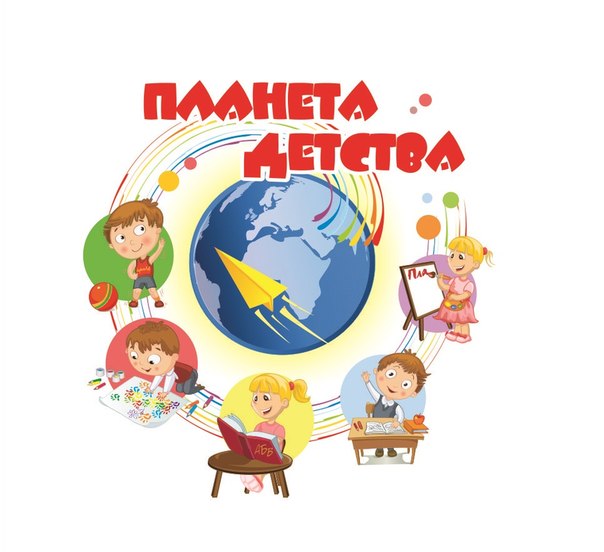 г. Красноуфимск2018 годСборник содержит материалы территориальной педагогической научно-практической конференции «Планета детства: лучшие практики и технологии дошкольного образования». В сборнике представлен инновационный опыт работы педагогов  дошкольных образовательных организаций, представляющие интерес для педагогической общественности по направлению  «Формирование основ безопасного поведения дошкольников» Материалы территориальной педагогической научно-практической конференции «Планета детства: лучшие практики и технологии дошкольного образования» представлены руководящими и педагогическими работниками системы дошкольного образования Свердловской области, Челябинской области  и Пермского края. Составители: Моховикова Т.В., воспитатель МБДОУ детский сад 6,  ГО Красноуфимск.             Комина А.А., заместитель заведующего МБДОУ детский сад 6,  ГО Красноуфимск.Рецензенты:  Трубеева Л.В., методист Представительства ГАОУ ДПО СО «Институт развития образования».© Муниципальное бюджетное дошкольное образовательное учреждение «Детский сад общеразвивающего вида № 6 с приоритетным  осуществлением деятельности по физическому направлению развития воспитанников»Адутова Т.А., Шишкина Н.А., воспитатели                                                                                   МАДОУ «Детский сад № 6»ГО КунгурВоспитание навыков безопасного поведения у детей дошкольного возраста Детство - это уникальный период в жизни человека, именно в это время формируется здоровье, происходит становление личности. Опыт детства во многом определяет взрослую жизнь человека. В начале пути рядом с беззащитным и доверчивым малышом находятся самые главные люди в его жизни - это родители и воспитатели. Благодаря их любви и заботе, эмоциональной близости и поддержке, ребенок растет и развивается, у него возникает доверие к миру и окружающим его людям.          Важно не только оберегать ребенка от опасности, но и готовить его встрече с возможными трудностями, формировать представление о наиболее опасных ситуациях, о необходимости соблюдения мер предосторожности, прививать ему навыки безопасного поведения в быту совместно с родителями, которые выступают для ребенка примером для подражания. Понятие безопасности в ДОО ранее включало в себя только охрану жизни и здоровья детей. Но современный мир изменил подход к проблеме безопасности, в неё вошли и такие понятия как экологическая катастрофа и терроризм.            Главная цель по воспитанию безопасного поведения у детей — дать им основные понятия опасных для жизни ситуаций и особенностей поведения в них. Безопасность - это не просто сумма усвоенных знаний, а умение правильно вести себя в различных ситуациях.             В период дошкольного детства происходит интенсивное освоение мира как взаимосвязанного и взаимозависимого ценностного мира природы, социума и человека, идет процесс познания ценностей и смыслов жизни, формирования основ безопасного поведения. Социальное развитие - многоаспектное явление, включающее и процесс приобщения к основам безопасности жизнедеятельности. Для достижения данной цели, для координации деятельности детского сада и родителей работаем над решением следующих задач:1. Сформировать представления детей о правилах безопасности дорожного движения в качестве пешехода и пассажира транспортного средства;2. Сформировать представления детей о правилах пожарной безопасности;3. Дать знания детям о мерах безопасности в различных чрезвычайных ситуациях, развить навыки быстро реагировать в них;4. Формировать знания детей о безопасном поведении вблизи водоемов, рек в разное время года. 5. Обогатить знания детей о безопасном поведении на объектах железнодорожного транспорта.6.Сформировать у детей осторожное и осмотрительное отношение к потенциально опасным для человека и окружающего мира природных  ситуациям.Решения данных задач с детьми дошкольного возраста проходит в рамках  педагогического процесса, через такие виды деятельности как:  - НОД;  продуктивная деятельность;- заучивание стихотворений;- сбор фотоматериалов, создание альбомов, создание коллажей и коллекций;- игровые упражнения;- беседы;- дидактические игры и пособия;- подвижные игры;-чтение художественной литературы, тетрализация;-рассматривание иллюстраций по теме, отгадывание загадок;-наблюдения, экскурсии;-сюжетно – ролевые игры, обыгрывание ситуаций правильного и неправильного поведения;-просмотр и создание познавательных мультфильмов, презентаций;-развлечения, досуги;-встреча с интересными людьми;-участие в различных конкурсах и викторинах;-личный пример взрослых. Для формирования навыков безопасного поведения, в нашей группе в соответствии с возрастом детей создана  и обогащена ППРС в соответствии с принципами ФГОС ДО: 1. Уголок безопасности, который содержит такие материалы как:- макеты: улицы с дорожными знаками, разметкой для транспорта и пешеходов, светофор; железной дороги и аэропорта, пожарный щит.- сюжетно — ролевые игры: «ДПС», «Водители и пешеходы», «Регулировщик», «Спасатели», «Пожарные», «Космонавты».- план-схема микрорайона, в котором находится детский сад. - альбомы по темам: «Пожарная безопасность дошкольников», «ПДД в картинках и стихах», «Профессии», «Если малыш поранился», «Лекарственные растения», «Безопасность в быту», «Электроприборы», «Один на улице», «Безопасность на железной дороге», «Опасности вокруг нас, если ты один дома» и др.;- книги о правилах безопасного поведения в быту и на улице.2. Игротека, которая содержит:- дидактические игры и пособия, лепбуки: «Опасно — не опасно», «Назови одним словом», «Четвертый лишний», «Так - не так», «Полезные и вредные продукты», «Что мы едим», «Грибы и микробы», «Светофорик», «Профессии»,  «Основы безопасности», «Дорожные знаки», «Чрезвычайные ситуации дома» и т.д.3.Библиотека, в которой имеются познавательная и художественная литература, фотоальбомы, иллюстрации для рассматривания и обсуждения различных ситуаций.Самым важным средством ознакомления ребенка с основами безопасности, служит сама социальная действительность. Она воздействует на ребенка, и задача взрослого, находящегося рядом с ним, помочь накопить социальный опыт, показать социальный мир "изнутри", помочь найти свое место в нем, быть активным участником. Для решения данной задачи мы активно привлекаем родителей в качестве такой формы как «Встреча с интересным человеком», где дети активно взаимодействуют с родителями, узнают о их важных профессиях, правилах поведения. Деятельность является одновременно условием и средством, обеспечивающим ребёнку возможность активно познавать окружающий его мир и самому становиться частью этого мира. В совместной деятельности взрослого и ребенка происходит передача социального опыта: ребенок может видеть и понимать какой опасности можно подвергнуться, не соблюдая правила безопасного поведения, и в то же время учиться избегать опасных ситуаций.   В деятельности ребенок учится сопереживанию, переживанию, овладевает умением проявлять своё отношение и отражать это в поступках и на деле в разных опасных ситуациях. Деятельность дает ребенку возможность быть самостоятельным в познании мира.  Таким образом, ребенок знакомится с основами безопасности с помощью разнообразных средств. Именно они становятся источниками познания мира, каждое средство важно само по себе, и во взаимосвязи с другими средствами, организованными в единый педагогический процесс.   Итак, можно сказать, что вопрос формирования основ безопасности жизнедеятельности является актуальным. Это, прежде всего, связано с потребностью общества в социально адаптированной личности.    Дошкольный возраст - период впитывания, накопления знаний. Важно не только оберегать ребенка от опасности, но и готовить его встрече с возможными трудностями, формировать представление о наиболее опасных ситуациях, о необходимости соблюдения мер предосторожности, прививать ему навыки безопасного поведения в быту совместно с родителями, которые выступают для ребенка примером для подражания.        «Самое дорогое у человека - это жизнь». Н. А. Островский.Аллаярова Н.А., воспитатель МАДОУ «Детский сад комбинированного вида № 56» АГОАсбестовский ГОПрофилактика детского дорожно-транспортного        травматизма с детьми дошкольного возраста.Профилактическая работа по безопасности дорожного движения проводится в детском саду целях обеспечения условий для обучения детей правилам дорожного движения, охраны жизни и здоровья детей. Уже на протяжении десяти лет являюсь общественным инспектором по Профилактике детского дорожно-транспортного травматизма в своем учреждении. Система планирования профилактической работы основана на наличии копии комплексного межведомственного плана мероприятий по профилактике травматизма и гибели несовершеннолетних в дорожно-транспортных происшествиях на текущий год; наличие в детском саду плана мероприятий по профилактике детского дорожно-транспортного травматизма на текущий учебный год; Паспорта дорожной безопасности, в каждой группе у воспитателя имеется рабочая программа, в которой отображены ежемесячные мероприятия по ПДДТТ.Программно-методическое обеспечение системы обучения детей безопасному поведению на дорогах организованно на основании:- Основной образовательной программы дошкольного образования детского сада, - ФГОС по дошкольному образованию, - Образовательной программы «Азбука безопасности на дороге» по формированию навыков безопасного поведения детей дошкольного возраста в дорожно-транспортных ситуациях. – Толстикова О.В., Гатченко Т.Г. – Екатеринбург: ГБОУ ДПО «ИРО» 2011.- Методическая литература: «ПДД система обучения дошкольников»: автор Т.Г. Кобзева, Волгоград, 2010г.; «Три сигнала светофора» автор Т.Ф. Саулина, издательство «Мозайка-синтез», Москва. и др.	Основными направлениями профилактической работы являются: Работа с детьми;Работа с родителями;Работа с педагогами;Все эти направления связаны друг с другом и находятся в тесном взаимодействии. В детском саду активно функционирует мини-кабинет по БДД, который находится в кабинете старшего воспитателя, в мини-кабинете находится методический, информационный, наглядный, игровой материал, который воспитатели активно используют на своих занятиях с детьми по ПДД (правилам дорожного движения). В группах среднего и старшего дошкольного возраста созданы и функционируют уголки БДД.С воспитанниками в направлении профилактики безопасности дорожного движения в учреждении проводятся мероприятия:- обыгрываются различные дорожные ситуации, ловушки, которые могут случиться с детьми на улицах города. Дети совместно с воспитателем ищут пути выхода из дорожных ловушек, используя методы поиска и исследования. - воспитатели совместно с детьми ежеквартально совершают целевые прогулки и экскурсии для знакомства с улицей, наблюдение за работой светофора, за транспортом, поведением пешеходов на улице в разные времена года. - в непосредственно организованной изобразительной и в совместной деятельности дети рисуют, конструируют, делают аппликации на темы «Улицы города», «Транспорт», «Безопасное поведение на улице» и т.д. Затем данные продукты детского творчества используются для оформления групповых и индивидуальных выставок детей в фойе детского сада.  - в специально организованных мероприятиях с детьми проводятся беседы, викторины, блицтурниры  на темы: «Как вести себя на улице», «Дорожные ловушки во дворовой территории»,  «Мастер-классы» с детьми старших групп по отработке безопасных путей «Дом-детский сад-дом», мастер-класс при переходе проезжей части на нерегулируемом перекрестке с разбором «Дорожных ловушек», практические занятие с детьми подготовительных группы по отработке безопасного маршрута от ДОУ в ОУ, с разбором опасных ситуаций при переходе дороги через пешеходный переход и через нерегулируемый перекресток, с наблюдением и обсуждением разницы скоростного режима водителей транспортных средств, с последующим закреплением знаний на учебно-тренировочном перекрестке с использованием визуального паспорта ДБ, с приглашением инспектора по пропаганде БДД, и т.д.- в свободное время дети играют в настольные, дидактические и сюжетно-ролевые игры: «Светофор», «Дорога», «Угадай дорожный знак», «Внимание, дорога», «За рулем» и другие, а также осуществляется чтение художественной литературы по данному направлению.- ежеквартально проводятся занятия с детьми на стационарном и переносном тренировочном перекрестках детского сада с привлечением инспекторов ГИБДД.             Работа с родителями по данному направлению заключается в следующем: - с родителями регулярно проводятся консультации, беседы, инструктажи в целях профилактики детского дорожно-транспортного травматизма;- родителей знакомят с аналитическими справками о состоянии ДТП с участием детей на территории г. Асбеста, п. Малышева, п. Рефтинский;-  ежегодно обновляется и пополняется информационный материал в родительских уголках групп, на сайте детского сада; - для родителей проводятся экспресс-анкеты «Безопасность вашего ребенка на дорогах»; - личные беседы с родителями по каждому ДТП с участием несовершеннолетних под подпись.Родители являются для нас в этой работе помощниками, союзниками. Принимают активное участие в создании и пополнении развивающей среды (уголков безопасности дорожного движения) в группах, в изготовлении атрибутов для сюжетно-ролевых игр и дидактических игр; участвуют в подготовке и проведении праздников и развлечений для своих детей по Безопасности дорожного движения: изготавливают атрибуты и костюмы для праздников, являются активными участниками городских и всероссийских общественно-значимых акциях, участниками  «Родительских патрулей» направленных на контроль правильной перевозки детей, на наличие световозвращающих элементов на одежде детей и т.д.          Работа с педагогами заключается в следующем: - ежегодно с педагогами проводятся тесты и опросы по Правилам дорожного движения; викторины «Правила дорожные верные, надежные» и др.; постоянно осуществляется знакомство педагогов с новыми методическими пособиями для организации работы с детьми по изучению ПДД в методическом кабинете;- проводятся консультации с использованием информационно-коммуникационных технологий: «Особенности безопасного поведения в весенний период», «Родителям дошкольников по безопасному поведению в дорожной среде» и т.д;- практикумы «Методика организации маршрута будущего первоклассника», «Проектный метод обучения как эффективный способ формирования у детей знаний, умений и навыков по вопросам безопасности детей дошкольного возраста», «Организация целевых прогулок с детьми по ознакомлению детей с ПДД»;- семинар «Взаимодействие специалистов по обучению дошкольников дорожной грамоте», представление проекта «Прогноз безопасности»;- для педагогов с небольшим опытом работы и молодых специалистов проводились консультации «Организация дидактических игр по социально – коммуникативному развитию детей дошкольного возраста» и т.д.В течение учебного года ежеквартально в соответствии с комплексным межведомственным планом работы организуются и проводятся «Недели безопасности». В своей работе тесно взаимодействую с инспекторами отдела пропаганды ОГИБДД межмуниципального отдела МВД РФ «Асбестовский» капитаном полиции Н.В. Холкиной и старшим лейтенантом полиции Е.В. Сердюковой, которые являются частыми гостями в нашем детском саду: на родительских собраниях, встречах с педагогами, на обучающих занятиях с детьми, праздниках и развлечениях, направленных на профилактику детского дорожно-транспортного травматизма.             В направлении профилактики безопасности дорожного движения дети с родителями и воспитателями нашего детского сада активно принимают участия в городских, областных и всероссийских мероприятиях, посвященных проблеме сохранения жизни и здоровья детей на дорогах. Приняли участие: в общественно-значимых акциях «Зебра в пути помощник», «Заботливая мама», во всероссийской семейной акции «Сохрани жизнь! #СБАВЬСКОРОСТЬ», в муниципальной социально-значимой акции по БДД «Стань заметней в темноте» и др.; в городском конкурсе детского творчества «Моя дорога в детский сад»; в выставках рисунков на тему «Дорога. Ребенок. Безопасность», в муниципальном конкурсе «Агит-плакатов по БДД»; в городском конкурсе газет «Правда БДД»; в областном конкурсе художественного творчества БДД, наши воспитанники являются дипломантами всероссийских викторин по ПДД, всероссийского конкурса «Я знаю ПДД» и т.д. Педагоги так же показывают свой профессионализм. Участвовали в городском конкурсе методической продукции по БДД «Дармарка», в круглом столе «Кто должен заботиться о дорожной безопасности детей?», приуроченном Всемирному Дню ребенка; в социальном проекте «Прогноз безопасности» и т.д. В целом хочется отметить, что планомерная деятельность, направленная на воспитание безопасного поведения детей дошкольного возраста, по моему мнению, является важным условием подготовки ребенка к безопасному существованию в окружающей среде и носит профилактический характер. Научить ребенка с детства правильному поведению на улице – значит помочь сохранить его здоровье и жизнь.Благодаря активной и планомерной работе в течение семи лет воспитанники нашего детского сада не были участниками дорожно-транспортных происшествий.Я считаю работу, по созданию условий для формирования элементарных знаний и умений по безопасности дорожного движения у детей дошкольного возраста, эффективной, актуальной её необходимо осуществлять постоянно.  Анферова Н.А., воспитатель Структурное подразделение «Детский сад»МБОУ «Карагайская СОШ №2»Пермский край, с. КарагайФормирование основ безопасного поведения дошкольниковДошкольный возраст – важнейший период, когда формируется личность и закладываются прочные основы опыта жизнедеятельности, здорового образа жизни.   Определить правильно или неправильно ведет себя человек в тех или иных обстоятельствах, очень сложно. Опыт работы показывает, что помочь себе в трудной ситуации может лишь тот, кто получит необходимые знания о существующих опасностях, научится их своевременно распознавать, обходить стороной, сдерживать и уменьшать. Формирование навыков безопасности – непрерывный, систематический процесс, начинающийся с раннего возраста и продолжающийся в системе дошкольного  образования. Содержание работы с детьми по правилам безопасного поведения затрагивает все виды опасности окружающего мира, поэтому работа с детьми должна носить комплексный характер.  Необходимо использовать разнообразные методы ознакомления детей с основами безопасности: Наблюдение - обогащает социальный опыт ребенка. Ребенок наблюдает за поведением взрослых в опасных ситуациях, во взаимоотношениях с другими людьми).  Наблюдение стимулирует развитие познавательных интересов, рождает и закрепляет правила обращения с опасными предметами. Сравнение - дети могут сравнить: огонь это хорошо или огонь это плохо. При использовании этого метода необходимо определить, с какого сравнения начинать - со сравнения по сходству или  по контрасту. Детям предлагаются  изображения на картинках, дается задание отобрать предметы, которые будут нужны пожарному при тушении пожара и выбрать предметы, которые горят. Метод моделирования ситуаций - моделирование таких ситуаций: дым в группе, дым из соседнего дома,  что ты будешь делать; подай ножницы правильно; нашел таблетку в группе, твои действия. Моделирование ситуаций дает ребенку практические умения применить полученные знания на деле и развивает мышление, воображение и готовит ребенка к умению выбраться из экстремальных ситуаций в жизни.  В младшей группе можно предложить элементарные проблемные ситуации, но всякий раз усложнять для детей задачу. Детей старшего дошкольного возраста можно  научить составлять план - карту группы, участка дошкольного учреждения, дороги в детский сад и даже модель микрорайона.Повторение - важнейший дидактический принцип, без применения которого нельзя говорить о прочности усвоения знаний и воспитания чувств. На занятии он может выступать как ведущий метод или методический приём. От детей требуется умение рассказывать  о том, что они усвоили. Повторение приводит к появлению обобщений, способствует самостоятельному формулированию выводов, повышает познавательную активность. Придумывание сказок на разные темы – например,  детям предложить  игру «Ожившие опасные предметы» (молоток, светофор, электрическая лампочка).  Повышению активности детей помогают игры-драматизации, которые можно включать в свободную деятельность  после прочтения художественного произведения  н – р: «Кошкин дом»,  «Волк и семеро козлят». Игра   повышает качество усвоения познавательного материала и способствуют закреплению чувств. Одним из приемов может быть воображаемая ситуация: путешествие в лес, какая-нибудь нестандартная ситуация в которую попали персонажи.   Игровая ситуация раскрепощает детей и делает этот процесс естественным и интересным. Например: «Как будто бы к нам в детский сад приехал человек, который никогда здесь не был. Что мы ему покажем в групповой комнате, как расскажем об основах безопасности в группе, на участке?»     Возможность обучать дошкольников посредством активной интересной для них деятельности - отличительная особенность дидактических игр.  По разным разделам используются  различные дидактические игры. Например: игра «Вызови пожарных» закрепляет умения правильно вызвать пожарных, т. е. знать номер телефона пожарной службы, четко произносить свой домашний адрес, имя и фамилию. Д/и «Разные грибы» закрепляет знания детей о том, что грибы бывают съедобные и не съедобные и о том, как нужно собирать грибы, не нарушая грибницы. Дидактические игры: «Светофор», «Собери знак», «Дорожные знаки» помогают лучше усвоить правила дорожного движения.Для обучения   постоянно используются  различные игры, стихи, рассказы и сказки, где обсуждаются вопросы безопасного поведения или герои нарушают правила безопасности жизнедеятельности.  Активные игры, помогают детям лучше осознать опасности и учат избегать их.С детьми обсуждали, как правильно вести себя дома, когда остаются одни. Благодаря обыгрыванию, у ребят  сформировалось представление о том, что нельзя открывать двери постороннему. Во время беседы  «Электроприборы могут стать причиной пожара» закрепили знания о мерах пожарной безопасности. В процессе работы у каждого ребенка появилось уважение к труду пожарных. Дети узнали, как уберечь себя от ожогов, так же узнали, что солнечный ожог может принести не меньше неприятностей, чем ожог огня. Благодаря практическим играм, научились оказывать первую помощь при ожогах.В игровой ситуации «Опасные места на пешеходном переходе» - дети получили  представление об опасных ситуациях на дороге и правилах поведения в них. В игре «Весёлый жезл» закрепили представления детей о правилах поведения пешеходов на улице. Активизируются  знания, речь, память, мышление. Во время развлечения «Правила дорожного движения, знать должны все без исключения!» закрепили знания правил дорожного движения и знания дорожных знаков. Вместе с детьми рассматривали иллюстрации из альбома «Безопасность», выясняли, где дети поступили правильно, а где нарушили правила. Учились разбираться в ситуации, которая несёт в себе опасность, правильно реагировать в таких случаях. Рассматривая альбом «Природа и человек», дети познакомились с правилами поведения в природе, после просмотра которого, самостоятельно смогли сделать выводы о том, что нельзя разорять птичьи гнёзда, муравейники, рвать полевые цветы, уносить из леса домой животных, вырезать надписи на деревьях, мусорить и разбивать стекло в природе, обижать насекомых. Для лучшего усвоения правил безопасного поведения следует использовать «минутки безопасности», на которых нужно повторять и закреплять основные моменты соблюдения правил безопасности. Возможно использование моделирования опасных ситуаций, использование игрового материала, демонстрации картинок по безопасности жизнедеятельности детей дошкольного возраста. При помощи картинок и моделей  закрепляются знания о поведении зимой на улице.  А именно, что зимой нельзя ходить под козырьком домов, кататься на коньках следует только в специально отведённых местах, а не на водоёмах, на льду нельзя толкаться. В таких беседах  воспитывается уважительное, дружеское и заботливое отношение друг к другу. Подобные модели используются при изучении правил дорожного движения, правил поведения в природе, не осторожном обращении с огнем, пожаре и т. д. В рамках акции «Безопасная дорога» дошкольникам была предложена занимательная викторина о правилах дорожного движения. Благодаря систематической работе по изучению с детьми правил дорожного движения, дети активно работали, а многие действительно показали знания грамотных пешеходов. Привлекаются  к сотрудничеству и родители.  Систематически оформляются различные памятки и буклеты, папки – передвижки. В информационных уголках размещаются консультации: «Азбука дорожной безопасности», «Безопасность детей на улицах села», «Безопасность ребёнка дома»; «Огонь и дети» и др. Систематическая работа с детьми по обучению правилам безопасности жизнедеятельности, использование эффективных, современных методов и приемов, учет возрастных особенностей даёт положительный результат.Родители больше стали задумываться о здоровом и безопасном образе жизни своей семьи, о необходимости его соблюдения не только в детском саду, но и дома.Опыт работы позволяет сделать выводы о том, что система планирования по основам безопасности жизнедеятельности детей способствует:- формированию чувства безопасности у детей;
- осознанию ребёнком ценностей здоровья и жизни человека;
- формированию у детей сознательного и ответственного отношения к личной безопасности и безопасности окружающих;
- расширению и систематизации знаний детей о правильном поведении при контакте с незнакомыми людьми;
- закреплению у детей знаний о правилах поведения на улице, дороге, транспорте, в природе, в быту;
- предупреждению детского травматизма;
- развитию самостоятельности и ответственности.
Лучший урок безопасного поведения – это пример окружающих ребёнка взрослых.                                                                      Артамонова К.В., педагог-психолог                                           Филиала  МАДОУ «Детский сад 70» - «Детский сад 42»ГО ПервоуральскФормирование безопасного поведения у дошкольников, через профилактику виктимизации по средствам арт-терапии  Согласно Федеральному государственному образовательному стандарту дошкольного образования, одним из направлений реализации такой области, как «Социально-коммуникативное развитие», является формирование основ безопасного поведения в быту, природе и социуме.Актуальность проблемы безопасного поведения человека с каждым годом становится все более явной. В кризисной и опасной для жизни и здоровья ситуации,  взрослому человеку помогает инстинкт самосохранения, проворность, ранее приобретенные жизненные знания и навыки. К сожалению, дети - дошкольники данными свойствами владеют не в полной мере и, очутившись в опасной ситуации, не могут принять правильное решение. Таким образом, сохранение здоровья и формирование у детей культуры безопасного и ответственного поведения на сегодняшний день рассматривается как одна из основных задач системы воспитания и образования.Дошкольный возраст, один из главных этапов становления здоровья и формирования навыков безопасного поведения, а также физического и психического статуса, на базе которого закладываются основы здорового образа жизни.Как помочь ребенку разобраться в многогранных жизненных ситуациях, и в то же время, сберечь детское здоровье? Как научить детей общаться друг с другом, без вреда для себя и окружающих? Эти и другие подобные вопросы - не редкость для современных родителей и педагогов. Анализируя их, становится ясно, что понятие «безопасность», это не просто сумма усвоенных детьми знаний, это умение правильно вести себя в различных ситуациях, предупреждая физический и психический травматизм.Результаты проведенного психолого-педагогического наблюдения, а так же изучение познавательной сферы и социально-эмоционального развития детей дошкольного возраста, общее количество которых составило 57 детей, в возрастном диапазоне от 5,5 до 7 лет,  в рамках формирования основ безопасного поведения, были выделены следующие риски:низкая концентрация внимания и импульсивность; эмоциональная «зажатость»;избегания взаимодействия и не принятие помощи со стороны взрослого или сверстника;предпочтение пассивных ролей;неумение улаживать конфликты конструктивным способом;желание обратить на себя внимание взрослых, а так же детей группы, деструктивным способом;такие показатели тревожности, как навязчивые движения, тики, тихий голос и закрытые позы, выражение страхов вербально;частичные знания об основных эмоциях, способах их выражения и распознавания.	Нельзя не отметить, что отсутствие своевременной профилактики и коррекции, направленной на нивелирование  подобных показателей, в старшем возрасте может стать фундаментом виктимизации личности. 	Результаты изучения познавательной и социально-эмоциональной сферы детей дошкольного возраста,  желание воспитанников посещать занятия педагога-психолога, а так же запрос педагогов и родителей на оказание услуг в рамках профилактики и психологического сопровождения, послужили основанием для разработки цикла занятий, направленных на сохранение психологического здоровья дошкольников, и как следствие, формирование у детей культуры безопасного и ответственного поведения. В образовательных учреждениях в настоящее время все более активно применяется такой здоровьесберегающий подход, как терапия искусством. Согласно международной классификации, терапия искусством представлена четырьмя модальностями: арт-терапией, драматерапией, танцевально-двигателной терапией и музыкальной терапией.Большинством отечественных авторов (А.В. Запорожец, Е.И. Игнатьев и др.), затрагивающих в своих публикациях тему арт-терапии, она понимается, как одна из форм терапии, основанная на занятиях изобразительным творчеством.Исходя из того, что изобразительная деятельность находится в тесном взаимодействии с общим развитием ребенка дошкольного возраста, выбор основного средства для реализации цикла занятий в рамках арт-терапии по проекту «Мир цвета и рисунка» был остановлен на рисуночной терапии.В основу занятий «Мир цвета и рисунка» с воспитанниками дошкольного возраста заложена психологическая помощь, обеспечивающая ощущение психологической безопасности каждому ребенку в отдельности и группе детей в целом. За основу проекта «Мир цвета и рисунка» взята рисуночная методика С.Н.Ивановой «Диагностика и коррекция цветом и рисунком».Цель проекта: развитие психологического здоровья дошкольников, и как следствие, формирование у детей культуры безопасного и ответственного поведения. Достижение цели планируется реализовать через решение следующих задач:1.Создать психологически безопасную, безоценочную и свободную среду, способствующую повышению внутренней уверенности ребенка, и тем самым снижению тревоги.2.Развивать внимание и воображение детей, через  изображение сложных образов простыми способами при условии их частичного копирования с образца и выполнение устных инструкций.3.Способствовать развитию позитивного эмоционального климата в детском коллективе и расширению связи с другими детьми, через совместную деятельность и эмоциональное одобрение друг друга.4.Отслеживать изменения эмоционального состояния  дошкольника на каждом этапе работы.Развитие навыков безопасного поведения в данном случае осуществляется на основе желания ребенка познавать окружающий мир, используя его любознательность, наглядно-образное мышление и непосредственность восприятия.Структура проекта:Проект включает в себя 20 занятий, реализуемые в период учебного года 1 раз в неделю, продолжительность каждого занятия 20-25 минут. Численность детей, посещающих занятия, составляет не более 8 человек. Предпочтительна группа из 5-6 детей, возрастной диапазон которых составляет от 5 до 7 лет.Структура занятия:1фаза – разогрев. Ритмические упражнения: «Здороваемся ладошками», «Здороваемся мизинчиками», «Рисунок «восьмерка»», «Рисунок «Вдох – выдох»» и т.д.2 фаза – подготовка к творческой работе (изображение основного фона).3 фаза – творческая работа (работа гуашью с опорой на инструкцию педагога). На данном этапе предполагается применение таких изобразительных техник, как «марание», «штриховка и каракули», «монотипия», «рисование пальцем», «рисование предметами окружающего пространства».4 фаза – рефлексия (вербализация чувств, мыслей в процессе работы).5 фаза – обсуждение полученного результата (использование открытых утверждений, обеспечивая ребенку возможность завершить их как ему хочется).Цикл занятий предполагает следование следующим основополагающим принципам:1. Занятия предполагают использование ребенком разнообразных изобразительных средств с целью выражения с их помощью содержания своего внутреннего мира.2. Работа ребенка с материалами протекает в определенных условиях, помогающих создать у него ощущение безопасности и способствовать свободному выражению содержания своего внутреннего мира.3. Рисование происходит в присутствии специалиста, обладающего достаточным знанием природы художественного творчества и способного понимать психологическое содержание рисунков выступая  в качестве посредника в «диалоге» ребенка- рисунок.	Реализация разработанного цикла занятий в рамках арт-терапии по средствам рисуночной терапии предполагает получение следующих результатов:1.Снижение показателей тревоги  по средствам создания безопасной, безоценочной и свободной среды, повышение у дошкольников уверенности в работе.2.Внимание и воображение имеет проявления на более высоком уровне, отмечается снижение отвлекаемости и повышение интереса к процессу выполняемой деятельности. 3.Изменение качества рисунков: приобретение структурной целостности, обобщенных образов, вербализация чувств при рассказе о рисунке.4.Развитие позитивного эмоционального климата в детском коллективе, расширение связи с другими детьми.5.На каждом этапе работы реализуется психолого-педагогическое наблюдение, фиксирование изменений ребенка в эмоциональной и поведенческой сфере.Уникальность цикла занятий по проекту «Мир цвета и рисунка» заключается в том, что возраст целевой группы может варьироваться от 5 до 7 лет (по желанию детей). Занятия ориентированы не только на целевую группу  с сохранным интеллектом, но и с интеллектуальными особенностями (задержкой психического развития, умственная отсталость легкой степени), а также с нарушениями в здоровье и с отклонениями в поведении. Воспитание у детей безопасного поведения - непрерывный, систематический, последовательный процесс, который надо начинать в дошкольном возрасте, именно тогда закладывается фундамент жизненных ориентировок в окружающем мире.  Как сказал  К.Ф. Ушинский: «Все, что усваивается человеком впоследствии, никогда не имеет той глубины, какой отличается все усвоенное в детские годы». Бакина А. С., старший воспитатель МБДО «Детский сад №12»г. Чернушка, Пермский крайРеализация проекта «Азбука безопасности»Безопасность жизни и деятельности - насущная потребность человека. Сохранение здоровья детей, обеспечение достойных условий жизнедеятельности является общегосударственной задачей, имеющей межведомственный характер и требующей комплексного стратегического решения.               Анализ дорожно-транспортных происшествий с детьми показывает, что совершенно недостаточно научить ребенка перед тем, как перейти улицу, посмотреть налево, а дойдя до середины дороги - направо. Даже если ребенок смотрит на машину, это вовсе не значит, что он ее видит. Увлеченный своими мыслями, внутренними переживаниями, часто он просто... не замечает автомобиль. Психологи утверждают: у малыша до семи лет сужено поле зрения. Поэтому он не может даже приблизительно определить расстояние до автомобиля. А понять, с какой скоростью он движется, способен не каждый школьник. Причиной дорожно-транспортных происшествий чаще всего являются сами дети. Приводит к этому незнание элементарных основ Правил дорожного движения, безучастное отношение взрослых к поведению детей на проезжей части. Избежать этих опасностей можно лишь путём соответствующего воспитания и обучения ребенка с самого раннего возраста. Задача взрослых (педагогов и родителей) состоит не только в том, чтобы оберегать и защищать ребёнка, но и в том, чтобы подготовить его к встрече с различными сложными, а порой опасными жизненными ситуациями.    Дошкольный возраст - один из основных периодов, в котором формируется человеческая личность, и закладываются прочные основы здоровья и поведения. Актуальность темы обусловлена тем, что в наши дни все большее место в системе безопасности жизнедеятельности занимает детский травматизм. Объяснение данному факту можно искать и как со стороны халатного поведения взрослых и как со стороны современных тенденций детского развития.Безопасность – это не просто сумма усвоенных знаний, а умение правильно себя вести в различных ситуациях. Кроме того, дети могут оказаться в непредсказуемой ситуации на улице, дороге,  поэтому главная задача взрослых – стимулирование развития у них самостоятельности и ответственности. В нашем детском саду ведется целенаправленная работа по обучению и воспитанию детей правилам дорожного движения. Нами был разработан проект «Азбука безопасности»,  цель которого  формирование навыков безопасного поведения детей на дорогах. Задачи проекта: создание условий для изучения детьми ПДД; обобщение и расширение знаний о ПДД; формированию интереса у родителей совместному обучению детей безопасного поведения детей на дорогах. Вначале проекта было проведено анкетирование для родителей «Взрослые и дети на улицах города»,  выяснили,  что родители не всегда обсуждают с детьми правила дорожного движения, не всегда обращают внимание на не правильное поведение других людей, ситуации которые встречаются на дорогах, и совсем недостаточно времени уделяют для ознакомления ребенка правилам безопасного поведения. В ходе реализации проекта была изучена методическая литература. Педагоги на группах подготовили художественную литературу, иллюстрированный материал по данной теме, подобрали игрушки, атрибуты для игровой деятельности. А так же подобрали дидактические и сюжетные игры, создали картотеки образовательных ситуаций на дорожной разметке с учетом возраста детей. Во всех группах детского сада были созданы уголки безопасности, где воспитатели знакомят детей с правилами поведения на улицах города: рассказывают о правилах дорожного движения; объясняют, для чего предназначены тротуар, проезжая часть, перекресток, какие виды транспорта можно увидеть на улицах города: беседуют с детьми о том, часто ли они бывают на улице, названия каких машин знают, почему нельзя выходить на улицу без взрослых, играть на проезжей части.       В течение месяца педагоги проводили беседы, рассматривали иллюстрации по безопасности ПДД, знакомили детей с художественной литературой, загадывали загадки о транспорте. Составляли творческие  рассказы, проводили дидактические, сюжетно – ролевые, подвижные  игры. Проводили образовательные ситуации на дорожной разметке по ПДД. Организовывали различные эстафеты, посвящённые безопасности движения. Проводили экскурсии к  перекрестку. Родители совместно с детьми приняли участие в выставке творческих работ по ПДД. А так же активно поучаствовали в  конкурсе семейных буклетов «Грамотный пешеход». В завершении проекта было организовано родительское собрание «Роль семьи в воспитании грамотного пешехода». На собрании выступила инспектор по пропаганде БДД, с сообщением «Перевозка детей в транспорте».  В завершении собрания была проведена  детско - родительская викторина «Изучаем ПДД», в ходе которой и родители, и дети показали свои знания правил дорожного движения.      Таким образом, совместная работа детского сада с родителями и с сотрудниками по пропаганде БДД позволяет формировать у детей основы безопасного поведения на улицах города.                                                                                Душанина Н. М., воспитатель филиала МБДОУ «Приданниковский детский сад № 5» -  «Подгорновский детский сад»МО Красноуфимский ОПроектная деятельность как способ формированияоснов безопасного поведения детей старшего дошкольного возрастаДошкольный возраст — это важнейший период, когда формируется человеческая личность, и закладываются прочные основы опыта жизнедеятельности и здорового образа жизни в целом. А один из главных показателей уровня жизни человека - это безопасность, а для маленького и неопытного ребенка безопасный образ жизни гарантирует здоровье и счастливое будущее. Увы, очень часто мы страдаем из-за своей собственной неосторожности, небрежности, из-за неумения предвидеть последствия своих необдуманных поступков. Мы забываем принять необходимые меры, чтобы оградить себя и свою семью от чрезвычайных ситуаций. Наименее защищенными   к действию в подобных ситуациях оказались наши дети. И как ни печально, именно дети страдают на пожарах, на дорогах, на воде, в лесу,  так как не знают, как вести себя в сложившихся экстремальных ситуациях.  По данным статистики МЧС России, ежегодно большое количество детей становятся жертвами ЧС, вследствие своего незнания и легкомыслия. Это не может не вызвать тревогу.Ребенок по своим физиологическим особенностям не может самостоятельно определить всю меру опасности своего существования, поэтому на взрослого человека природой возложена миссия защиты  ребёнка – дать элементарные знания основ безопасности.А как это сделать без тягостных нравоучений и назиданий? Как научить быть осторожными?   Как доступно рассказать о правилах поведения? И практика первыхпроектов показала, что одним из самых эффективных методов формирования у детей основ безопасного поведения является проектная деятельность.Стержнем метода является сотворчество взрослого и ребенка в решении проблемы, лично значимой для ребенка. Главное в проектной деятельности то, что проект не «привязан» к программе. Дети разных возрастов свободны в своем творчестве. Участие в проекте помогает нерешительным детям почувствовать свою значимость, ощутить себя полноправным участником. У ребят младшего возраста появляется возможность внести свою лепту в общее дело, проявить индивидуальность, завоевать определённое положение в группе.Реализация проекта строится  по таким принципам:доступность:  учет возрастных особенностей детей (группа разновозрастная).систематичность и последовательность: постепенная подача материала от простого к сложному, повторение усвоенных знаний, правил и норм. (Дошкольники должны понимать, что они живут в обществе, где надо соблюдать определенные нормы и правила поведения).наглядность и занимательность:предлагаемый материал должен быть понятным, нести занимательное начало, быть игровым или с элементами игры, сюрприза.динамичность: интеграция проекта в разные виды деятельности.дифференциация: создание благоприятной среды для усвоения предложенного к изучению материала каждым ребенком.преемственность взаимодействия с ребенком в условиях дошкольного учреждения и семьи:  родители должны выступать активными участниками педагогического процесса.Ведь как бы серьезно ни продумывались формы воспитания детей в детском саду, невозможно достигнуть поставленной цели без постоянной поддержки и активного участия родителей.С целью формирования у детей представлений о правилах дорожного движения мысоздалипознавательно – исследовательскийпроект «Безопасное дорожное движение - главное  умение!»Реализация проекта осуществлялась в 3 этапа.На первом, подготовительном этапе,  моя деятельность была направлена на поиск, изучение эффективных технологий и методик в области обучения детей правилам безопасного поведения на дороге. Я познакомилась с инновационным опытом педагогов-практиков по данному направлению. А для вовлечения родителей как равноправных участников в образовательный процесс, а также с целью изучения возможностей их участия в реализации проекта,  организовала анкетирование членов семей дошкольников по данному вопросу.  На этом этапе я изучила условия, которые нужны для ознакомления детей с правилами дорожной безопасности и пришла к выводу, что в группе  созданы все необходимые условия для успешной реализации проекта: 1. В группе оформлен «уголок безопасности». Материал, представленный в уголке разнообразен - это атрибуты для сюжетно-ролевых игр, макет дороги, настольно-печатные игры, помогающие лучше запоминать и усваивать азбуку поведения на дороге и др.2. В приемной для родителей оформлен стенд «Внимание, дорога», в котором размещается информация для родителей по данной проблеме, советы и памятки. Один  раза в месяц информация обновляется. В родительских уголках систематически размещаются ширмы «Вы, ребенок и дорога», «Это должен знать каждый».3.  На территории детского сада имеется транспортная площадка, где дети имеют возможность в летний период поиграть и почувствовать себя в роли водителей  и пешеходов, отработать навыки перехода дороги. На втором, основном этапе проекта, идет накопление информации о проблеме безопасного дорожного движения. Проводилась серия познавательных НОД и бесед с детьми,чтобы совместная деятельность проходила интересно и продуктивно, в гости к ним приходили разные герои сказок и мультфильмов (Почтальон Печкин, Баба Яга, Кот Матроскин, Незнайка), которые знакомили ребят с правилами дорожного движения, рассказывали о ситуациях на дорогах и вместе с детьми искали выход из сложившихся ситуаций, помогали закрепить знания и умения детей.Играли в дидактические и подвижные игры по правилам дорожного движения. Теоретические знания подкрепляли продуктивной деятельностью (рисованием, аппликацией, ручным трудом, пространственным моделированием).Обсуждали  проблемы: «Откуда взялись дорожные знаки?», «Какие дорожные знаки бывают и что они означают?», «Что будет, если все дорожные знаки исчезнут?».Использовала ежедневное чтение детям художественной и энциклопедической литературы.Были созданы альбомы совместно с родителями  «Транспорт», «Дорожные знаки». Параллельно проводила встречи сродителями, экскурсии и целевые прогулки по деревне, где детям показывала тротуар и проезжую часть, перекресток. Давала понятие об одностороннем и двухстороннем движении транспорта. В ходе реализации проектных мероприятий дети учились ориентироваться в пространстве, закрепляли такие понятия, как близко, далеко, слева, справа, сзади, по ходу движения. Также они упражнялись в правильном определении скорости движения транспорта и пешеходов, в моделировании различных ситуаций, которые могут происходить на дорогах.Просмотрели мультфильмы по безопасности из серии про «Смешариков», «Уроки безопасности тетушки Совы», «Спасик и его друзья».Для формирования социальной компетентности и коммуникативных навыков у детей была проведена викторина «У дороги играем – правила не забываем» и музыкально - игровой досуг «Помни правила дорожного движения».Дети совместно с родителями разработали схемы маршрутов «Дом – детский сад». Дорога с ребенком в детский сад и обратно – идеальный способ не только давать ему знания, но и формировать у него навыки безопасного поведения на улице. Наряду с традиционными методами взаимодействия с родителями  (консультации, беседы)   использовала такие формы, как оформление и раздача индивидуальных памяток, размещалаинформационную страницу на сайте ДОУ. Основной упор в работе с родителями уделяла тому, чтобы родители сами подавали пример в безоговорочном подчинении требованиям дорожной дисциплины, так как нарушать правила поведения дошкольники учатся, прежде всего, у взрослых. На третьем, заключительном этапе,были подведены итоги реализации проекта . На этом этапе прошел конкурс семейных плакатов и рисунков «Внимание, дорога!», семейных маршрутов «Дом – детский сад». Провели познавательно-игровой конкурс «Знатоки правил дорожного движения», где дети и родители состязались в лучшем знании правил дорожного движения.Наблюдения за детьми показали, что в процессе игровой деятельности они применяют полученные знания на практике: правила движения по тротуарам и обочинам, правила перехода проезжей части, правила поведения, посадки и высадки в общественном транспорте. В  творческих играх  дети с большим интересом берут на себя роли взрослых и, подчиняясь правилам ролевой игры, постепенно усложняют типичные формы их поведения и нормы взаимоотношений. Проект способствовал и развитию социальной компетентности детей: они свободно общаются с воспитанниками других групп, сотрудниками детского сада. Таким образом,  проектная деятельность имеет немаловажное значение для формирования собственного жизненного опыта у  ребенка.Ребенок ставился в позицию организатора собственной познавательной деятельности, а педагог - в позицию помощника, консультанта, советчика и наставника. Поэтому есть основания надеяться, что проводимая работа по воспитанию безопасности, не окажется напрасной. А знания и умения, приобретенные в  детском саду, помогут детям стать самостоятельными, уверенными в себе, готовыми действовать в любой трудной ситуации. Список используемой литературы:1. Веракса Н.Е., Веракса А.Н. Проектная деятельность дошкольников. Пособие для педагогов дошкольных учреждений. М.: «Мозаика-Синтез», 2008.2. Авдеева Н.Н., Князева О.Л., Стеркина Р.Б. Безопасность: Учебное пособие по основам безопасности жизнедеятельности детей старшего дошкольного возраста. – СПб.: «ДЕТСТВО –ПРЕСС», 2005. 3. Вдовиченко Л.А. Ребенок на улице. – СПб.: «ДЕТСТВО-ПРЕСС», 2008. Елисеева Н. С., воспитатель МАДОУ детский сад 2ГО Красноуфимск«Воспитание навыков безопасного поведения у детей дошкольного возраста»Ни для кого не секрет, что сложившаяся социальная и экономическая обстановка в обществе вызывает беспокойство у людей всей планеты. Особую тревогу мы испытываем за самых беззащитных граждан - маленьких детей. С первых лет жизни любознательность ребёнка, его активность в вопросах познания окружающего, поощряемая взрослыми, порой становится весьма небезопасной для него.В настоящее время в нашем ДОУ большое внимание уделяется формированию основ безопасного поведения. Это становится актуальным в связи с увеличением ДТП, пожаров с участием детей. И наша задача научить детей безопасному поведению, как дома, так и на улице.Цель моей работы – формирование основ безопасного поведения детей. При работе по данной теме мною были определены следующие задачи:Проведение анкетирования родителей (законных представителей) на предмет того, знают ли они о том, какие опасности подстерегают ребенка вне стен детского сада, с какими опасностями он может столкнуться.Подбор и разработка практического материала по формированию основ безопасного поведения у детей дошкольного возраста.Создание развивающей предметно - пространственной среды в группе ДОУ по формированию основ безопасного поведения.Вовлечение семьи в единое образовательное пространство, активизация и обогащение знаний родителей (законных представителей) и детей по основам безопасного поведения.Для достижения поставленной цели сделано следующее:Определено содержание работы по проблеме обучения детей основам безопасности в окружающем мире;Разработаны формы организации деятельности с детьми и родителями (законными представителями);Разработаны и изготовлены наглядно-дидактические материалы;Разработана система планирования деятельности;Разработаны конспекты занятий, экскурсий, развлечений.Свою работу я строила на основе перспективного планирования, которое включает в себя различные формы работы с детьми и родителями (законными представителями).Круг проблем, связанных с безопасностью ребенка, невозможно решить только в рамках детского сада. Поэтому важно обеспечить преемственность в вопросах воспитания безопасного поведения детей между детским садом и семьёй.Свою работу я начала с изучения знаний и умений детей и их родителей по основам безопасного поведения. Для этого мною было проведено анкетирование родителей на тему: “Как я отношусь к безопасности своего ребёнка? Что я знаю о безопасности моего ребенка?” и “Сотрудничество детского сада и семьи”. Результаты анкетирования показали, что далеко не все родители знают, как обеспечить безопасность ребенка дома, на улице, каких ситуаций следует избегать. Также исходя из результатов анкет я спланировала дальнейшую работу по формированию основ безопасного поведения детей как в детском саду, так и за его пределами.Для реализации данного направления в нашем детском саду созданы все условия.Большое внимание уделяется созданию развивающей предметно - пространственной среды совместно с родителями – созданы:Центр “ПДД”, в котором расположены - дидактические игры по правилам уличного движения (“Дорожные знаки”, “Красный, жёлтый и зелёный”, “Дорожное лото” и т.д.); - учебный макет с перекрёстками, который включает в себя светофоры, знаки дорожного движения, различные модели машин; - книги разных авторов на соответствующую тематику; - справочная литература - энциклопедии, справочники; - специальный транспорт (скорая помощь, пожарная, полицейская машина и т.д.); - настольно - печатные игры; - альбомы со стихами и загадками, книжками – раскрасками; - атрибуты для сюжетно – ролевых игр (жезл, жилетка, “пешеходный переход”, светофор и др.).Центр “Наша безопасность”. В нем находятся различные плакаты - “Ядовитые и съедобные грибы”, “Тело человека”, “Витамины”, “Оказываем первую медицинскую помощь”, наглядные пособия формата А3 “Наша безопасность: за и против”, альбомы “Телефоны экстренных служб”, “Опасные предметы в доме”, “Безопасность”. В ходе НОД и в режимные моменты мы рассматриваем с детьми данные пособия и выясняем, где поступили правильно, а где нарушили правила.Также в данном центре есть художественная литература - стихи С. Маршака, сказки К. Чуковского, Г.Х. Андерсена, В.Катаева, стихи А. Барто.Насыщенность и разнообразие пособий, атрибутов, дидактического и наглядного материала позволяет каждодневно организовывать игровую деятельность, беседы, занятия, где дети получают новые знания и применяют на практике уже полученные. Следует также сказать о ежедневных “минутках безопасности”, включаемых в различные режимные моменты. Например, на занятиях по правилам пожарной безопасности дети научились осторожному обращению с огнём, узнали о профессии пожарного. У них сформировалось понимание того, что соблюдение правил пожарной безопасности обязательно всегда и везде. Мне удалось объяснить, какой вред приносят игры с огнём. Мы познакомились с первичными действиями при обнаружении пожара, на практике учились правильно сообщать о пожаре по телефону. Благодаря дидактическим играм, таким, как “Осторожно, огонь!”, у детей сформировались представления о предметах, которыми пользоваться детям категорически запрещается - спички, зажигалки, газовые плиты, печки, электроприборы, петарды. Большое внимание я уделяю работе по ознакомлению с правилами поведения на дороге. На занятиях по правилам дорожного движения (“Знакомство с правилами дорожного движения”, “Наблюдения за движением машин и работой водителя”, “Пешеход переходит улицу”, “Мы пассажиры”, “Сигналы регулировщика”), мои воспитанники в игровой форме знакомятся с правилами безопасного поведения на улице, закрепляют представления о таких понятиях, как улица, тротуар, проезжая часть, перекрёсток, бульвар, пешеходная зона, островок безопасности. Рассматриваем потенциально опасные ситуации, которые могут возникнуть в играх во дворе дома, учимся мерам предосторожности.Решается круг представлений детей об особенностях различных видов транспорта (наземный, подземный, воздушный и водный). Знакомимся со специальными автомобилями: “Скорая помощь”, “Пожарная”, “Полиция”, их назначением и особыми правилами движения по улице.В игровой форме формируются знания о дорожных знаках, их классификации, назначении.Также я знакомлю детей с ГИБДД, рассказываю о том, кто там работает, узнаём о работе полицейского – регулировщика. Через сюжетно – ролевую игру “Автобус” расширяется круг правил поведения в общественном транспорте.Для активизации знаний родителей по данной теме в группе накоплен большой опыт по проведению такой формы работы, как “Встреча с интересными людьми”, когда дети и взрослые встречаются с пожарными, врачами, инспектором ГИБДД и т.д.Для родителей проводятся консультации “О правилах пожарной безопасности”, “Ребёнок дома”, “О правилах дорожного движения”, “Если пропал ребёнок”.В родительском уголке систематически размещаются “папки - передвижки” на различные темы. В группе создан ящик вопросов, куда родители могут писать, задавая интересующие их вопросы. На родительском собрании родители получают цветные листовки, буклеты по темам “Внимание, дорога!”, “Как вести себя при пожаре”, “Правила поведения на воде и т.д.”Ежемесячно в родительском уголке обновляется информация тематическими консультациями, где родители могут найти полезную информацию, игры, методические рекомендации.Организация совместных экскурсий (в МЧС), праздников (“Мама, папа, я – спортивная семья”, “В стране дорожных знаков”), развлечений, занятий, а также подготовка к ним способствует созданию положительного микроклимата в группе. У родителей появился интерес к достижению положительного результата.Ежеквартально для родителей в ДОУ организуются выставки на тему: “Моя безопасность”, где семьи представляют поделки и рисунки на разные темы: “Регулировщик”, “Наш перекрёсток”, ”Мы пешеходы”, “Один дома”, “Полезные продукты”, “Отдыхаем на природе” и т.д.Таким образом, дети в игровой форме осваивают те правила безопасного поведения, которые помогут им в трудной ситуации. А активное включение в эту работу родителей, специалистов ДОУ, сотрудников различных служб и учреждений делает данную работу более насыщенной и результативной. Изикеева Е. А., воспитатель МБДОУ «Приданниковский детский сад №5»МО Красноуфимский округ
Методы формирования основ безопасного поведения дошкольниковв условиях детского сада                                                                «Самое дорогое у человека- это жизнь»Н. А. Островский.Дошкольный возраст -  это важнейший период в жизни ребенка, когда формируется  его личность,  закладываются основы опыта жизнедеятельности и  здорового образа жизни. Ребенок в силу своего малого опыта не может самостоятельно определить всю меру предполагаемой  опасности, поэтому  задачей  каждого взрослого является  защита ребенка. Это значит, что детям нужно доступно  разъяснять и помогать избегать травмоопасных ситуаций и повреждений, потому как невозможно все время удерживать ребенка  возле себя или водить его все время за руку. Необходимо знакомить их с бытовыми источниками опасности, с необходимыми действиями в случае возникновения  опасности, формировать представления о способах безопасного поведения в быту, воспитывать и развивать основы экологической культуры, прививать любовь к родной природе,  учить обращаться с животными, а также воспитывать ответственное отношение к себе как участнику дорожного движения и объяснять, как надо вести себя во дворе, на улице и дома.Главная цель по воспитанию безопасного поведения у детей - дать каждому ребенку основные понятия опасных для жизни ситуаций и особенностей поведения в них. Безопасность-это не просто сумма усвоенных знаний, а умение правильно вести себя в различных ситуациях. Наиболее эффективным средством осознания своего поведения и овладения им в дошкольном возрасте традиционно считается игровая деятельность. Именно в игровой деятельности дети соотносят своё поведение с образцом поведения, анализируют свои поступки и поступки окружающих, осознают свои действия и вырабатывают отношение к окружающей действительности.Игра — основной вид деятельности дошкольника. Поэтому, использование игровой мотивации для развития навыков безопасного поведения, закрепление норм поведения в различных ситуациях позволяют приобрести способность сохранять жизнь и здоровье в ЧС, неблагоприятных угрожающих жизни условиях. Игровая деятельность включает в себя дидактические игры, строительные, подвижные, сюжетно-ролевые. По окончании каждой организованной деятельности дети попадают в предметно- развивающую среду группы, где могут применить полученные навыки в игровой деятельности.Прежде, чем начать работу, необходимо соблюдать следующиепринципы :- принцип полноты (содержание проекта должно быть реализовано по всем разделам), - принцип системности (работа должна проводиться системно, при гибком распределении содержания проекта в течении дня и всего срока проведения проекта). - принцип учёта условий городской или сельской местности - принцип интеграции (содержание проекта органично вплетается в содержание основной программы).- принцип преемственности (взаимодействие с ребёнком в условиях дошкольного учреждения и в семье).                       Методы ознакомления детей с основами безопасности.Метод сравнения. Метод сравнения помогает детям выполнять задания на группировку и классификацию.  Материала и вызывает интерес к нему. Например: детям предлагаю изображения на картинках, дается задание отобрать предметы, которые будут нужны пожарному при тушении пожара и отобрать предметы, которые горят. Прием классификации способствует познавательной активности, если используется не как самоцель, а в контексте близкой и понятной для ребенка задачи: отобрать предметы для тематической выставки, картинки для альбома и т.д.Метод моделирования ситуаций.  Детей целесообразно научить составлять план - карту группы, участка дошкольного учреждения, дороги в детский сад и др. Дети учатся располагать предметы в пространстве, соотносить их, «читать» карту. Задания типа «Составим план – карту групповой комнаты, отметим опасные места красными кружочками».Моделирование таких ситуаций: дым в группе, дым из соседнего дома, прорвало водопровод, что ты будешь делать, подай ножницы правильно, нашел таблетку в группе, твои действия. Моделирование ситуаций дает ребенку практические умения применить полученные знания на деле и развивает мышление, воображение и готовит ребенка к умению выбраться из экстремальных ситуаций в жизни.Метод повторения. В непосредственно образовательной деятельности он выступает как ведущий метод или методический приём. Повторение приводит к появлению обобщений, способствует самостоятельному формулированию выводов, повышает познавательную активность.Экспериментирование и опыты. Экспериментирование даетребенку возможность самостоятельно находить решение, подтверждение или опровержение собственных представлений. Например, детям задан вопрос: «Почему нельзя украшать елку свечами?» Они отвечали, что это не красиво, что сейчас много красивых игрушек, а об опасности они не думали. Тогда я поднесла к зажженной свече снежинку из бумаги, она начала дымиться и дети поняли, что свеча это не украшение, а опасный огонек, от которого может возникнуть пожар. Ценность этого метода в том, что он дает ребенку возможность самостоятельно находить решение, подтверждение или опровержение собственных представлений.Игровые приемы. Повышают качество усвоения познавательного материала и способствуют закреплению чувств. Одним из приемов может быть воображаемая ситуация: воображаемое путешествие к древним людям, встреча с воображаемыми героями и т. п. Например: «Давайте мысленно представим, что мы с вами в далеком прошлом, спичек не было, как же добывали огонь древние люди (древние люди терли палочку о палочку, били одним камнем о другой, высекая искры). Там никто не знал, что есть другие способы добычи огня. Что мы расскажем им об этих способах?». «К нам в гости пришел Петрушка, давайте ему расскажем об опасных ситуациях в группе и дома». Игровое «как будто…» раскрепощает детей, снимает обязательность изучения и делает этот процесс естественным и интересным. Например: «Как будто бы к нам в город приехал человек, который никогда здесь не был. Что мы ему покажем в групповой комнате, как расскажем об основах безопасности в группе?» Повышению эмоциональной активности помогают игры-драматизации, которые можно включать в занятия.Составление творческих рассказов. Способствует развитию творческого воображения, использование опыта, закреплению знаний.В деле решения вопроса по формированию безопасного поведения ребенка не последнюю роль играют родители этого самого ребенка, которые должны быть примером и эталоном для малыша. В семье и детском саду должен соблюдаться принцип единства требований. Прежде чем начинать работу с детьми по обучению их безопасному поведению, необходимо определить готовность к сотрудничеству с детским садом, а также уровень осведомленности родителей в этом вопросе. Важно добиться от родителей понимания того, что нельзя требовать от ребенка выполнения какого-либо правила поведения, если они сами не всегда ему следуют.Таким образом, можно сказать, что вопрос формирования основ безопасности жизнедеятельности является актуальным. Это, прежде всего, связано с потребностью общества в социально адаптированной личности. Неопределенность современной окружающей среды требует не только высокую активность человека, но и его умения, способности адекватного поведения. Дошкольный возраст - период впитывания, накопления знаний. Важно не только оберегать ребенка от опасности, но и готовить его встрече с возможными трудностями, формировать представление о наиболее опасных ситуациях, о необходимости соблюдения мер предосторожности, прививать ему навыки безопасного поведения в быту совместно с родителями, которые выступают для ребенка примером для подражания.  Главная цель по воспитанию безопасного поведения у детей - дать каждому ребенку основные понятия опасных для жизни ситуаций и особенностей поведения в них. Безопасность-это не просто сумма усвоенных знаний, а умение правильно вести себя в различных ситуациях.                    Литература 1.Авдеева Н.Н., Князева О.Л., Стеркина Р.Б. Безопасность. – С.П., 2002.2.Артемова Л.В. Окружающий мир в дидактических играх дошкольников. – М., 1992.3.Белая Н.Ю. Как обеспечить безопасность дошкольников. – М.,2000.Калягина Т.В., воспитатель МБДОУ  детский сад №17 ГО РевдаФормирование основ безопасного поведения у старших дошкольниковЗдоровье, как и жизнь – личное богатство человека. На этапе дошкольного детства одна из наиболее важных задач для ребенка – научиться правилам жизни во взрослом мире. Наша задача – подготовить ребенка к будущей жизни, к встрече с различными ситуациями.Содержание образовательной области «Безопасность» направлена на достижение целей формирования у детей интереса и ценностного отношения ко всем организованным формам непосредственно образовательной деятельности по здоровьесбережению и безопасности собственной жизнедеятельности через решение следующих задач:- Формирование общей культуры личности ребенка, в том числе ценностей здорового образа жизни;- Развитие у детей умение ориентироваться в различной обстановке;- Формирование у дошкольников знаний, на их основе умения безопасного поведения в быту.В основе формирования здорового образа жизни заложены принципы системного подхода, индивидуализации педагогического воздействия в нравственном, эстетическом воспитания. В деятельностном подходе – нетрадиционный подход к оздоровительно- профилактической работе с детьми -дошкольниками.В педагогическом подходе – подчиняется закономерностям обучения и воспитания дошкольников. Принцип комплектности и интегративности, осуществление и решение здоровьесберегающих задач в системе всего воспитательно-образовательного процесса.Считаю важным создание всех необходимых условий для применения детьми умений действовать с опасными предметами обихода; формирование  желания соблюдать правила безопасности в доме путем познания, а не запретов. В общении с детьми использую и закрепляю такие понятия, как «опасно», «безопасно», «осторожно».Самым продолжительным обучением детей правилам безопасного поведения является  тема – «Опасность в быту» (объекты, приводящие к ожогам, пожарам и электротравмам).Обучение детей правилам безопасного поведения проходит на всех этапах жизни человека, а начинать нужно с дошкольного возраста. Дошкольный возраст характеризуется нарастанием двигательной активности и увеличением физических возможности ребенка, которые сочетаясь с повышенной любознательностью, стремлением к самостоятельности, нередко приводят к возникновению травмоопасных ситуаций. Поэтому в своей работе одной из задач ставлю воспитание безопасного поведения детей.Каждая наша недоработка, касающаяся вопросов личной безопасности ребенка,  впоследствии может обернуться бедой. В соответствии с поставленными задачами подбираю необходимые средства, методы и формы  педагогической работы (деятельности) для формирования у детей безопасного поведения. Образовательный процесс организую с использованием адекватных возрасту форм работы с детьми. Я считаю, что игра дает ребенку доступные для него способы моделирования окружающей жизни. Игра для ребенка является хорошим материалом; в играх отражаются наиболее значимые события; от содержания игры зависят поступки детей в тех или иных ситуациях, их поведение, отношение друг к другу.Итак, система работы по изучению дошкольниками безопасного поведения провожу через различные специально подобранные игры: дидактические «Собери картинку», (электроприборы), «Я знаю – это опасно», «что хорошо, что плохо», «Улица нашего города» и т. д.Использую: «Минутки безопасности», которые помогают закреплять знания личной безопасности у дошкольника, например: «Бывает – не бывает?», «Почему столкнулись машины?».«Наглядность», которая эффективна для закрепления у детей представлений о правилах безопасности: «Кто неправильно ведет себя на улице», «право на жизнь».Использование примеров из личного опыта через беседы: «Улица не место для игр», «Как избежать ловушек на дороге», «Спички не тронь – в спичках огонь».Моделирование возможных ситуаций: «Случай на перекрестке», «Юные пожарники», «Чтобы не было беды».Задавая детям вопросы такого типа: «Что если…?» позволяют, во – первых выявить как ребенок, скорее всего, поступит в той или иной ситуации, во – вторых -обсуждать ситуации и корректировать поведение детей. Использование художественных произведений: Т.А. Шорыгина «Волшебный мяч», К. Ушинского «Умей обождать»,  Сегал «Машины на нашей улице».Самым важным средством ознакомление ребенка с основами безопасности, служит сама социальная действительность. Она воздействует на ребенка и задача взрослого, помочь ребенку накопить социальный опыт, показать социальный мир «изнутри», помочь найти свое место,  быть активным участником жизнидеятельности.Не менее важным средством являются предметы, окружающие ребенка. Они разнообразны по свойствам, качествам. И я как педагог ставлю задачу для привлечения внимания ребенка к ним, создавая условия безопасного взаимодействия с предметами.Со временем ребенок самостоятельно выделяет опасность в окружающем мире.В совместной деятельности взрослого и ребенка происходит передача социального опыта: ребенок, может видеть и понимать какой опасности можно подвергнуться, не соблюдая правила безопасного поведения.В деятельности ребенок учиться сопереживанию, переживанию, овладевает умением проявлять свое отношение и отражать это в поступках и в разных опасных ситуациях.Постоянное включение детей в совместную со взрослыми деятельность дает эмоциональный выход их активности, позволяет обратить внимание на способы осторожного обращения с предметами быта,  способствует формированию, через целевые прогулки «Перекресток (регулируемый, нерегулируемый)», «Дорожные знаки», «Водители и пешеходы». Экскурсии: «Пожарная часть», «Путешествия по улицам нашего города». Выставки рисунков: «Движение на перекрестке», «Пожару нет!».Драматизации сказок: «Кошкин дом», «История светофора», «Пожар в лесу»Тематические досуги: «Путешествие в страну дорожных знаков» (совместно с родителями)Просмотр мультфильмов: «Азбука безопасности»Через подвижные игры, «Соблюдай ПДД», «Найди дорожный знак» и т. д.Спортивные развлечения: «Спеши на помощь», «Безопасный переход», «Кто быстрее соберется на пожар».В деле решения вопроса по формированию безопасного поведения ребенка не последнюю роль играют родители, которые должны быть примером и эталоном поведения.В семье и в детском саду должен соблюдаться принцип требований. Важно добиться от родителей понимания того, что нельзя требовать от ребенка какого – либо правила поведения, если, они сами не всегда ему следуют. В своей работе с родителями использую:Консультации: «Особенности поведения дошкольников на улице», «Права, обязанности и функции родителей».Беседы: «Безопасность наших детей», «Улица и дети».Оформление информационных стендов.Методическое обеспечение образовательного процесса отвечает требованиям качества обеспечения образовательного процесса с учетом достижения цели планируемых результатов освоения основной общеобразовательной программы дошкольного образования. Положительный оздоровительный эффект возможен при систематическом формировании у детей интереса и ценностного отношения о составляющих (важных компонентах) здорового образа жизни.Свою работу строю в рамках реализуемого проекта нашего ДОУ «Экололизация образовательной среды дошкольного учреждения», где основными направлениями являются сохранение здоровья дошкольников, изучение социальными партнерами правила безопасного поведения, сотрудничество с учреждениями по соблюдению условий безопасного поведения и другие направления деятельности в рамках проекта, а также с использованием рабочих программ образовательного процесса «Здоровьесбережение», и «Безопасность». В группе совместно с родителями реализую проект: «Правила дорожного движения» .Подводя итоги о проделанной работе можно сказать, что вопрос о формировании основ безопасности жизнедеятельности является актуальным. И важно отметить, что данные знания, умения, навыки, приобретенные в результате образовательной работы показывают положительный результат.            Список литературы:1. Авдеева Н.Н, Князева Н.Л, Стеркина Г.Р. «Безопасность». Учебно – методическое пособие по основам безопасности жизнедеятельности старшего дошкольного возраста. СПБ. Детство, пресс, 2008г.2. Шипунова В.А. «Детская безопасность». ОБЖ. 3. Шорыгина Т.А. «О правилах пожарной безопасности». М.Сфера, 2008г.4. Рабочая программа «Здоровьесбережение» («Безопасность»)5. Примерная ООП ДО «Развитие+», негосударственное образовательное учреждение психолого-педагогический центр им. Л.А. Венгера (проект), Москва, 2012г.                Малкиева Н. М., воспитатель  филиала МАОУ «Староартинская СОШ» -  детский сад  «Родничок» д. Пантелейково,  Артинский  ГО          Формирование основ безопасности  у детей дошкольного возрастаНаша жизнь содержит  много опасностей, и чем быстрее развивается  прогресс, тем больше  опасностей появляется вокруг. Огромное количество машин на улицах; пожары, новые электроприборы, требующие умений работы на них; высотные здания и стройки, и многое другое.Безопасность жизни ребенка и охрана его здоровья – одна из актуальнейших задач дошкольного образования. При этом  важно не просто оберегать ребенка от опасностей, а готовить его  к встрече с возможными трудностями, формировать  представления о наиболее опасных ситуациях, прививать  ему навыки  безопасного поведения. Не случайно, одним  из компонентов  содержания социально-коммуникативного развития дошкольников, определенного федеральным государственным образовательным стандартом дошкольного образования, является формирование  основ безопасного поведения в быту и социуме. Для системной работы  по основам безопасной жизнедеятельности с дошкольниками  в воспитательно – образовательном процессе   я использую методическое пособие К.Ю.Белой «Формирование  основ безопасности  у дошкольников», где даны материалы, с помощью  которых  можно привить детям правила  поведения в экстремальных ситуациях. Они являются  частью  методического комплекта  «От рождения до школы» и реализуют  четыре основных направления:«Безопасность  собственной жизнедеятельности»;«Бережем свое здоровье»;«Безопасность на дороге  и  улицах»;«Безопасный отдых на природе»Содержание  работы с детьми  по правилам  безопасного поведения затрагивает все виды  опасности окружающего  мира, поэтому работа с детьми должен носить  комплексный характер.Исходя из этого, я определила для себя следующие  цели и задачи:Цели:  Формирование основ у детей дошкольного возраста по сохранению  и укреплению  здоровья;Воспитание безопасного поведения, способности предвидеть  опасные ситуации, по возможности избегать их, при необходимости  - действовать.Задачи: 1.  Формировать у дошкольников понятие – здоровье и его безопасность;2.  Воспитывать грамотного участника дорожного движения;Систематизировать  знания детей о безопасном поведении в быту;Развивать основы безопасности в природе;Пополнить развивающую среду предметами, дидактическими материалами для практического применения, исследования их детьмиПроводить совместную работу  с родителями по формированию основ безопасности у детей.  Реализацию данных задач  и формирование основ безопасности я осуществляла   с учетом основных принципов:системности и последовательности; доступности (усложнение материала с учетом  возрастных особенностей детей);включение детей в деятельность  (игровую, познавательную,  поисковую);наглядности (техника безопасности лучше всего воспринимается через богатый  иллюстративный  материал);динамичности (интеграция задач в разные виды деятельности);психологической комфортности.Свою работу по воспитанию  навыков безопасного поведения  у детей, я начала с выявления  уровня их знаний и интересов, используя  различные  формы: свободное общение,  разбор проблемных ситуаций, различные виды игровой деятельности. Провела анкетирование родителей. В ходе работы с детьми я выявила, что познание безопасности  у них на среднем уровне, анкетирование родителей тоже показало, что всерьез  проблемой безопасности своих детей не занимаются.Для реализации программы  мной был разработан   комплексно – тематический план по основам безопасности  жизнедеятельности и привития  навыков здорового образа жизни, который состоял из блоков «Помоги  себе сам» и включил цикл мини проектов: «Витамины на грядке», «Чистота  - залог здоровья»,  «Опасный петушок», «Зеленый огонек»,  «Если хочешь быть здоров». Согласно  интересам детей он дорабатывался, что привело к разработке других блоков «Если дома один», «В гостях у светофора», «Береги свое здоровье», «Огонь – друг или враг». В него вошли темы: «Опасность подстерегает», «Опасные предметы»,  «Пешеход на улице», «Сохрани свое здоровье», «Витамины укрепляют здоровье» и другие.В образовательной деятельности по формированию основ  безопасности у детей я использую разнообразные эффективные  формы  работы с детьми: комплексные занятия, беседы, игры: (дидактические,  сюжетно – ролевые, настольно – печатные, подвижные  словесные), игровые  тренинги, продуктивную деятельность, наблюдения, эксперименты и опыты, ИКТ технологии (просмотр мультфильмов), развлечения, досуги, моделирование заданных ситуаций, чтение художественной литературы.  Например, дидактическая  игра  «Вызови пожарных» закрепляет  у детей умения  правильно вызвать пожарных, т.е. знать номер телефонов  пожарной службы, четко произносить  свой домашний  адрес, имя и фамилию. В ходе игры с детьми обсуждаются  ситуации, разбираются причины бедствий и то, как нужно правильно  себя вести  в той или иной ситуации. И, самое главное, выясняется совместно с детьми как можно избежать  таких ситуаций: не баловаться  со спичками,  не  включать бытовые приборы и т.д.  В настольно – печатной игре «Большая прогулка»  дети узнают, как должен вести себя пешеход, научит понимать язык улицы, разговаривать  с ней при помощи дорожных знаков. В сюжетно – ролевых играх обыгрываем с детьми  различные ситуации, например  в игре, где  дети изучают  знаки дорожного движения, правила поведения на дороге, я беру на себя роль инструктора, дети становятся учениками автошколы. В словесных играх закрепляю с детьми  правила  безопасного  поведения  детей в быту, на улице, на природе и т.д. Использую  интернет ресурсы в освоении правил безопасности – это просмотр мультфильмов из серии «Азбука безопасности».В групповой комнате   создала центр безопасности, где имеется:- наглядно- демонстративный материал: «Азбука  пешехода»,  «Азбука безопасности  на природе», «Детям о пожаре»,  «Правила поведения на  улице, дома, в лесу»  и другие;- игротеки, которые содержат  дидактические игры: «опасно – не опасно», «Назови одним словом», развивающие настольно – печатные игры: «Что необходимо пожарному», «Разложи картинки по порядку», «Опасные предметы»,  «Дорожные знаки»,  «Лото пешехода»  и другие; - словесные игры: «Добрые и плохие поступки», Опасные и не опасные растения»,  «Полезные и не полезные продукты», «Кто лишний?» и т.д.- альбомы «Если малыш поранился», «Здоровый малыш»,  «Не играй с огнем», «Что нельзя приносить в детский сад»,  «Опасные ситуации в жизни детей»,  «Азбука пешехода» и другие.- пособия  для сюжетно – ролевых игр: «Скорая помощь», «Магазин», Поликлиника»,   «Мы пожарные»,  «Пешеходы».В книжном уголке  имеются различные литературные произведения писателей: С.Я.Маршак («Пожар», «Рассказ о неизвестном герое»),  К.И.Чуковский («Мойдодыр», «Доктор Айболит»),  С. Михалков («Дядя Степа», «Светофор»),  Е.Хоринский  «Спички – невелички» и другие.  Большое значение  отвожу  чтению сказок. В сказках мы познаем   те самые уроки безопасности, которые должны освоить наши дети. Слушая, обсуждая народные сказки, играя в них, дети  легко усваивают какую – то новую ситуацию или проблему,  с которой  подрастающему человеку придется столкнуться в реальной жизни. Книги читаю детям каждый день,  мы  с ними  рассматриваем иллюстрации, беседуем по их содержанию. Дети переживают  за все, что происходит с героем: радуются победе положительного героя, благополучному исходу событий, торжеству добра над злом.Одно из важнейших направлений  по формированию основ безопасности  детей   я считаю работу с родителями. Только совместными усилиями  можно создать  оптимальные условия для вхождения маленького  человека в большой мир, выработать у них необходимые  навыки культуры поведения на улице, дома. Для этого  я широко использую следующие формы  работы с семьей: совместные рисунки  для альбомов, анкетирование, выставка детских работ с родителями, оформление стендов и родительских уголков,  помощь в изготовлении  атрибутов для игр,  родительские собрания, консультации, беседы.  Оформила  стенд для родителей: «Сделай поездку ребенка безопасным», «Правила на всю жизнь»,  «Огонь друг и враг человека». Провела консультации «Пять ступеней безопасности вашего ребенка»,  «Как уберечься от пожара», «Полезные  ягоды».  Оформила памятки для родителей  «Праздник без последствий», «Автомобильные кресла для детей», составление   альбомов вместе с родителями: Грибы съедобные – несъедобные»,  «Не играй с огнем»,  «Опасные растения» и т.п.В результате систематической  работы с детьми по обучению правилам безопасности жизнедеятельности, использование эффективных, современных методов и приемов, учет возрастных особенностей даёт положительный результат.  Дети стали более внимательными на дорогах улицы, в транспорте, в быту, в природе. Научились правильно вести себя с незнакомыми людьми. Стали больше внимания уделять гигиеническим процедурам, занятиям физкультурой и спортом. Родители больше стали задумываться о здоровом и безопасном образе жизни своей семьи, о необходимости его соблюдения не только в детском саду, но и дома.Используемая литература:Белая К.Ю. «Формирование основ безопасности у дошкольников. Для занятий с детьми 2-7 лет» Мозаика-Синтез, 2016;Белая К.Ю. «Как обеспечить безопасность дошкольника» Москва «Просвещение» 2001;Гарнышева Т.П. «Как научить детей ПДД?» Санкт-Петербург. ДЕТСТВО-ПРЕСС, 2010;Коломеец Н.В. «Формирование культуры безопасного поведения у детей 3-7 лет». Волгоград, «Учитель» 2015;Равчеева И.П. «Формирование безопасного поведения в быту, социуме, на природе», Волгоград, «Учитель», 2016.                                                                                  Морозова Т. В., воспитатель                                                                  МКДОУ детского сада № 12 р. п. АтигНижнесергинский МРФормирование  у  дошкольников  знаний  по  пожарной  безопасности.          Формирование основ безопасности и жизнедеятельности детей в условиях дошкольного образовательного учреждения является актуальной и значимой проблемой, поскольку обусловлена объективной необходимостью информирования детей о правилах безопасного поведения, приобретения ими опыта безопасного поведения в быту. Нами совместно с родителями ведется в этой области целенаправленная работа.       Важно не только оберегать ребенка от опасности, но и готовить его встрече с возможными трудностями, формировать представление о наиболее опасных ситуациях, о необходимости соблюдения мер предосторожности, прививать ему навыки безопасного поведения в быту совместно с родителями, которые выступают для ребенка примером для подражания.    Понятие безопасности в ДОУ ранее включало в себя только охрану жизни и здоровья детей. Но современный мир изменил подход к проблеме безопасности, в неё вошли и такие понятия как экологическая катастрофа и терроризм.Система работы  по  данной  проблеме  включает: создание  предметной  среды: художественная  литература,  иллюстрации,  атрибуты,  игрушки,  макеты  перекрёстка,  дорожные  знаки,  настольно – печатные  и дидактические  игры,  альбомы  по  дорожному  движению,  номера  телефонов  службы;совместную  деятельность  педагога  и  детей  -  наблюдение,  беседы, дидактические  игры,  игры- занятия,  вечера  досуга,  КВН,  тренинги, конкурсы  рисунков  на   лучшее  знание   чрезвычайных  ситуаций  и  умение  вести  себя  в  них;работу  с  родителями -  создание  наглядного  и письменного  материалов,  проведение  семинаров – практикумов  по  типу  круглого  стола,  организация  совместных  досугов;взаимосвязь  с  работниками  службы  безопасности  на  дорогах,  пожарной  безопасности;        Работа по формированию основ пожарной безопасности жизнедеятельности   базировалась  на  материалах  программ  «Будь  здоров!» (авт.  Н.И.Бочарова, Т.В.Плотникова  и  др.), «Сценариев по пожарной безопасности для дошкольников» (И.В. Кононовой); методических разработок Т.В. Ивановой «Пожарная безопасность. Разработки занятий. Старшая группа», «Пожарная безопасность. Разработки занятий. Подготовительная группа», Т.А. Шорыгиной «Беседы о правилах пожарной безопасности»; Л.П. Молодовой «Беседы с детьми о нравственности и экологии», О.В. Чермашенцевой «Основы безопасного поведения дошкольников: занятия, планирование, рекомендации».         Работа проводилась в три этапа: 1-й – в средней группе, 2-й – в старшей группе, 3-й – в подготовительной к школе группе. На первом этапе (средняя группа)  мы постарались сформировать у детей  интерес к проблемам собственной безопасности. Для этого в группе создавалась   предметная среда, включающая яркие игрушки, эстетичную атрибутику, дидактические и настольно-печатные игры и др. Совместно с родителями в группе изготовили атрибуты к сюжетно-ролевым играм «Пожарная дружина», «Спасатели». В группе организовали библиотеку «Пожара страшнее на свете ничего не бывает, дети!», где собрана детская художественная литература по ознакомлению детей с правилами пожаробезопасного поведения» (С.Я. Маршак «Кошкин дом», «Пожар», «Рассказ о неизвестном герое», К.И. Чуковский «Путаница», Чудо-дерево», С. Михалков «Дядя Степа», Л.Н. Толстой «Пожарные собаки», Е. Пермяк «Как огонь воду замуж взял» и др.). Совместно с родителями создали видеотеку с мультфильмами («Кошкин дом», «Приключения Болика и Лелика. Пожар», «Краденое солнце», «Путаница»; мультфильм про обезьянок. Обезьянки, вперед!» и др.); сшили костюмы и изготовили атрибуты для игр-инсценировок, подвижных игр, составили картотеку подвижных и дидактических игр. Ежемесячно работа по формированию правил пожарной безопасности включается в календарный план, знания и умения детей закрепляются в свободной деятельности через различные игры («Пожар», «После пожара» и т.д.), театрализованную и изобразительную деятельность. Организация образовательной деятельности сопровождалась показом картин, плакатов, рассказами о «добрых» и «злых» делах огня. Напоминалось, что неумелое обращение со спичками может привести к пожару, показывался макет спичечной коробки со спичками, объяснялось их устройство и назначение. Работа строилась так, чтобы убедить детей в небезопасности спичек в их руках и в то же время не возбудить нездоровый интерес к экспериментированию с пожароопасными предметами. В средней группе так же организовывались образовательные ситуации по ознакомлению воспитанников с правилами пожарной безопасности. В результате у детей появился стойкий интерес к проблеме возникновения опасных ситуаций и умение вести себя в сложных ситуациях.          На втором этапе (старшая группа) задача была сформировать основы пожарной безопасности, положительное отношение к правилам поведения дома и правилу «Нельзя!» Зная, что запретами невозможно избежать несчастных случаев, необходимо не запрещать, а помочь детям в их «исследованиях». Для этого   организуется не только НОД по ОБЖ, но и НОД по ознакомлению детей с трудом, например, повара, когда дети узнают, насколько опасно воздействие высоких температур, открытого огня, если не принять меры предосторожности. На данном этапе использовался системный подход, суть которого заключалась в том, что работа велась по всем разделам программы, формируя у детей личностные качества (дисциплинированность, культуру поведения, выдержку, внимание);определенные знания и умения (ориентировки в пространстве, пользования различными бытовыми приборами, поведения при возникновении пожара). В работе использовались разные формы и методы, такие как конкурсы личного и командного первенства, игры-эстафеты, проблемные ситуации, творческие игры, в которых дети выполняли роли пожарных, спасателей, попавших в беду людей. Для проведения сюжетно-ролевых игр были изготовлены игрушки-модели: утюги, газовые и электрические плиты, огнетушитель, пожарная машина. Сюжетно-ролевые игры – это наиболее любимый вид деятельности дошкольников. Как мальчики, так и девочки с большим удовольствием играли в «Пожарных», «Спасателей», «МЧС», придумывая самые непредсказуемые сюжеты: «Пожар в лесу», «Пожар в высотном доме», «Пожар в джунглях», «Спасение попавших в пожар» и т.д. Накопленные ими знания по пожарной безопасности помогли ребятам разнообразить сюжеты, сделать игру длительной и интересной. Особой популярностью среди детей пользовались просмотры мультфильмов про любимых героев, попадавших в экстремальные ситуации. Как показали результаты проводимых после просмотров бесед, дети не просто смотрели «мультики», но и высказывали свои переживания за героев, давали им советы по безопасному поведению.            В подготовительной к школе группе мы знакомили детей  с причинами возникновения пожаров, правилами поведения в этом случае, способами тушения, трудом пожарных. Одновременно с изучением правил поведения при возникновении пожара необходимо расширять знания детей о том, как бороться с огнем. Для этого использовались яркие выразительные плакаты и открытки. Дети знакомились с уголком пожарной безопасности в детском саду, назначением каждого предмета противопожарного оборудования. Для углубления знаний о правилах пожарной безопасности, пользования предметами домашнего обихода организовывались дидактические игры; в ходе НОД детей знакомили с произведениями художественной литературы по данной тематике, иллюстрациями, рассказывающими о борьбе людей с огнем. На данном этапе свою эффективность доказали такие методы работы,  как беседы, тренинги, логические задачи, вечера развлечений и досуги, способствующие формированию стойких навыков безопасного поведения в быту. Содержание педагогической деятельности по формированию у дошкольников основ пожарной безопасности было направлено на формирование грамотного поведения в условиях возникновения опасностей природного и социально-бытового характера. Противопожарная пропаганда соответствовала возрастным особенностям детей и не содержала «шоковой» информации. Неоднократное повторение одних и тех же действий в игровых ситуациях, закрепление полученных знаний во время бесед, художественно-изобразительной деятельности способствовало формированию навыков поведения в быту.           Таким образом, обучение детей основам пожарной безопасности, действиям в экстремальных ситуациях – сложный и многоплановый процесс, который не должен ограничиваться рамками образовательного процесса в дошкольном учреждении. По словам Арнаутовой Е.П. «Семья и детский сад – два воспитательных института, каждый из которых обладает своим особым содержанием и дает ребенку определенный социальный опыт». Только во взаимодействии друг с другом можно создать оптимальные безопасные условия для вхождения маленького человека в большой мир. Мячева Е. А., воспитатель МБДОУ «Приданниковский детский сад № 5»,МО Красноуфимский ОЭффективные формы работы с детьми по формированию основ безопасного поведения дошкольниковДошкольный возраст -  это важнейший период в жизни ребенка, когда формируется  его личность,  закладываются основы опыта жизнедеятельности и  здорового образа жизни. Ребенок в силу своего малого опыта не может самостоятельно определить всю меру предполагаемой  опасности, поэтому  задачей  каждого взрослого является  защита ребенка. Это значит, что детям нужно доступно  разъяснять и помогать избегать травмоопасных ситуаций и повреждений, потому как невозможно все время удерживать ребенка  возле себя или водить его все время за руку. Необходимо знакомить детей с бытовыми источниками опасности, с необходимыми действиями в случае возникновения  чрезвычайных ситуаций, формировать представления о способах безопасного поведения в быту, воспитывать и развивать основы экологической культуры, прививать любовь к родной природе,  учить обращаться с животными, а также воспитывать ответственное отношение к себе как участнику дорожного движения и объяснять, как надо вести себя во дворе, на улице и дома. Нужно прививать детям навыки поведения с ситуациях, чреватых получением травм, формировать у них представление о наиболее типичных, часто встречающихся ситуациях.Правовой основой формирования у детей дошкольного возраста основ безопасности на современном этапе являются:Конвенция о правах ребенка;Федеральный государственный образовательный стандарт дошкольного образования;2. Закон Российской Федерации «Об образовании»;4.Общеобразовательные программы, рекомендованные Министерством общего и профессионального образования Российской Федерации к использованию в работе с дошкольниками.Главная цель по формированию у детей безопасного поведения - дать каждому ребенку основные понятия опасных для жизни ситуаций и особенностей поведения в них.Федеральный государственный образовательный  стандарт относит формирование основ безопасного поведения в быту, социуме и природе к образовательной области «Социально-коммуникативное развитие» и предлагает реализовывать её содержание через интеграцию всех образовательных областей, организацию самостоятельной детской деятельности, создание предметно-развивающей образовательной среды и взаимодействие с семьями воспитанников.            Для работы с дошкольниками в воспитательно-образовательном процессе я использую основную общеобразовательную программу – образовательную программу дошкольного образования в группах общеразвивающей направленности, а также парциальную программу «Азбука безопасности на дороге. Образовательная программа по формированию навыков безопасного поведения детей дошкольного возраста в дорожно-транспортных ситуациях», Толстикова О.В., Гатченко Т.Г..Цель моей деятельности – формирование у детей основ безопасности собственной жизнедеятельности и формирование предпосылок экологического сознания (безопасности окружающего мира) через решение следующих задач:- формировать представления об опасных для человека и окружающего мира природы ситуациях и способах поведения в них;- приобщать к правилам безопасного для человека и окружающего мира природы поведения;- передавать детям знания о правилах безопасности дорожного движения в качестве пешехода и пассажира транспортного средства;- формировать осторожное и осмотрительное отношение к потенциально опасным для человека и окружающего мира природы ситуациям.В своей работе использую разнообразные эффективные формы работы с детьми по данной теме:- непосредственно-образовательную деятельность;- ознакомление с художественной литературой;- беседы по иллюстрациям, сюжетным картинам;- развлечения, досуги;- игры (словесные, дидактические, подвижные, ролевые);- экскурсии по ДОО, по территории сада, за пределы участка;- наблюдения;- эксперименты и опыты;- моделирование заданных ситуаций;На практике убедилась, что литература заставляет ребенка задуматься и почувствовать то, что затруднительно и невозможно для него в повседневной жизни.Примером для детей служат литературные произведения:сказка «Сестрица Аленушка и братец Иванушка», «Кошкин дом», «Пожар», «Рассказ о неизвестном герое» С.Я. Маршака, Е. Пермяк «Как Огонь Воду замуж взял»; Л. Толстой «Пожарные собаки»; С. Михалков «Дядя Степа»; Г.-Х. Андерсен «Сказка про спички»; Т. Нуждина «История спички»; С. Маршак «Рассказ о неизвестном герое», «Электрическая лампочка». - Б. Житков «Пожар». - Е. Хоринская «Спичка-невеличка»; М. Кривич «Где работает огонь»; Г. Остер «Вредные советы»; Б. Житков «Пожар в море» и др.. В течение дня вместе с детьми мы читаем данные литературные произведения, обсуждаем их содержание. Дети делают вывод о том, к чему приводит игра со спичками, непослушание. Наиболее эффективной формой работы по ознакомлению детей с правилами безопасности в быту являются дидактические игры«Четвертый лишний», «Хорошо - плохо», «Если случится беда?», «Что нужно для пожарного щита?» и тематические развлечения, так как в дошкольном возрасте ведущим видом деятельности является игра.Игры дают возможность:познакомить детей с источниками опасности в быту, уточнить и систематизировать данные представления;учить различать потенциально опасные предметы;сформировать представления о мерах предосторожности и возможных последствиях их нарушения, о способах безопасного поведения;познакомить с необходимыми действиями в случае опасности.Важным моментом освоения дошкольниками знаний и умений безопасного поведения считаю также сюжетно-ролевые игры. Общение детей в игровых ситуациях, «проговаривание» правил поведения, имитация действий с потенциально опасными бытовыми предметами дают возможность формировать опыт безопасности в быту.Работу по формированию основ безопасности у детей провожу, охватывая все виды детской деятельности, чтобы полученные знания ребенок пропускал через продуктивную деятельность, реализовывал в играх, закреплял знания и умения на прогулке, ведь все, чему учат детей, они должны уметь применять в реальной повседневной жизни, на практике за пределами дошкольного учреждения.С целью обеспечения преемственности между детским садом и семьей по вопросу воспитания основ безопасности жизнедеятельности привлекаю родителей к активному участию в педагогическом процессе, через:- совместные рисунки, поделки для выставки;- совместные рисунки для альбомов;- дни открытых дверей;- помощь в изготовлении атрибутов для игр;- совместные развлечения и досуги;- совместные прогулки;- родительские собрания;- индивидуальные консультации по запросам родителей;- оформление стендов и родительских уголков;- анкетирование;- выставки детских работ с родителями;- цикл консультаций и информационных бюллетеней «Один дома», «Домашние животные», «Как уберечь себя от пожара?», «Советы родителям», «Поведение в транспорте», «Весеннее половодье» и др.Наряду с традиционными я выбрала и инновационные для моей педагогической практики методы работы. В первую очередь это метод проектной деятельности. Включение родителей в исследовательские и практикоориентированные проекты способствует вовлечению родителей в сферу интересов ребёнка, совместному поиску решения, достижению цели.Реализуя принципы системности и последовательности обучения детей основам безопасности, работаю в тесном контакте со всеми участниками педагогического процесса - воспитателями, инструктором по физической культуре, музыкальным руководителем, педагогом– психологом.Результаты педагогической диагностики, проводимые мной, позволяют сделать вывод, что выбранные мной методы и приемы по формированию у детей основ безопасности способствуют определить уровень знаний детей о правилах безопасности в быту; выявить уровень умений обращения с потенциально опасными бытовыми предметами и отношение к ним, стимулируют развитие у детей самостоятельности и ответственности в различных ситуациях, воспитывают у детей потребность научиться находить правильные решения в опасных ситуациях, бережно относиться к своему здоровью и здоровью окружающих людей.                                      Список источниковwww.ped-kopilka.ru;www.nsportal.ru;www.dohcolonoc.ru;Азбука безопасности на дороге. Образовательная программа по формированию навыков безопасного поведения детей дошкольного возраста в дорожно-транспортных ситуациях. – Толстикова О.В., Гатченко Т.Г. - Екатеринбург: ГБОУ ДПО СО «ИРО». – 2011г. – 75 с.;Федеральный государственный образовательный стандарт дошкольного образования. – утвержден приказом Министерства образования и науки Российской Федерации(Минобрнауки России) от 17 октября 2013 г. № 1155 г. МоскваНиконова С.М., воспитатель МАДОУ «Детский сад №14»,ГО КрасноуфимскФормирование основ безопасности дорожного движения у воспитанников старшего  дошкольного возраста.                                                                             Встал малыш на ноги – он уже пешеход.                                                                             Сел ребенок на велосипед – он уже водитель.                                                                             Поехал в автобусе – он уже пассажир.                                                                             И везде его подстерегает опасность. Один из педагогов Швеции утверждает: «Если ребенок не будет знать таблицы умножения, то вероятность того, что это приведет к травме или гибели ребенка, практически равна нулю. Но если он не будет знать правил безопасного поведение на дорогах, то вероятность того, что это приведет к травме или гибели ребенка, очень большая». Формирование основ безопасности дорожного движения у детей дошкольного возраста является одной из задач образовательной области «Социально – коммуникативное развитие».   Значимость проблемы определена  Законом РФ от 13 июля 2015 года «О безопасности дорожного движения»,  Федеральной целевой программой «Повышение безопасности дорожного движения в 2013 - 2020 годах», Постановление № 1362 от 07 октября 2011 года - Об утверждении региональной комплексной программы «Повышение безопасности дорожного движения на территории Свердловской области в 2014 — 2020 годах». Несмотря на это ежегодно увеличиваются дорожно-транспортные происшествия с участием детей, что свидетельствует о низком уровне знаний дорожной грамоты и неумения детей в должной степени управлять своим поведением  на улицах и города и поселка. У них еще не выработалась способность предвидеть возможность возникновения опасности в быстро меняющейся дорожной обстановке. Разве можно предугадать все те опасности, в которые может попасть ребенок? Конечно же, нет. Но предупредить  их, и научить, как действовать в опасных ситуациях,  конечно же, можно. Большую роль в решении этой проблемы имеет организация работы по предупреждению детского дорожно - транспортного травматизма в дошкольных учреждениях. Известно, что знания, полученные в детстве, наиболее прочны, правила, усвоенные в эти годы, впоследствии становятся нормой поведения, а их соблюдение — потребностью человека. Первыми учителями, которые могут решить эту проблему должны стать воспитатели детского сада и родители.  Задача педагогов и родителей – воспитать из сегодняшних дошкольников грамотных и дисциплинированных участников дорожного движения. Именно поэтому я начала работать по проблеме безопасности.  Учитывая особую значимость работы в данном направлении, и то обстоятельство, что детский сад является самой первой ступенью в системе непрерывного образования, особое внимание уделяю обучению детей правилам дорожного движения. Для того чтобы  работа осуществлялась в полном объеме я наметила три направления: образовательная деятельность с воспитанниками; взаимодействие с родителями; работа с социумом. Для обучения дошкольников правилам дорожного движения мной созданы все условия,  для  развития осознанного отношения к своей безопасности.  Для успешной реализации данного направления  наметила основные этапы работы:  - составила тематический перспективный план на год по ознакомлению детей с правилами дорожного движения;  - разработала  программу дополнительного образования «Островок безопасности» для детей дошкольного возраста, главной целью, которой стало развитие безопасного поведения на дорогах и в социуме.Реализуя программу, опиралась  на педагогическую  технологию разноуровневого обучения, применяла на практике гибкую систему организации непосредственно образовательной деятельности с учетом индивидуальных особенностей детей, что  позволило  систематически и целенаправленно развивать знания о безопасном поведении на дорогах у детей дошкольного возраста.   Используя в работе разные педагогические технологии, я считаю одной из самых удачных проектную деятельность. Для систематической работы по обучению дошкольников правилам дорожного движения я разработала  несколько проектов:  «Железная дорога и дети», «Дорога и транспорт», «Мой друг - светофор», «Мы дорожное движенье соблюдаем без сомнения».  Все эти проекты были направлены на формирование навыков безопасного поведения у детей дошкольного возраста через ознакомление с правилами дорожного движения и послужили дополнением к  программе по обеспечению основ дорожной безопасности детей дошкольного возраста.  Проектная деятельность включает в себя знакомство детей с дорогой, транспортом, светофором во время непосредственно образовательной деятельности, экскурсий, целевых прогулок, используя  социальную действительность.  Для этой цели я разработала конспекты занятий, картотеки дидактических игр и сказок по правилам дорожного движения.  Для наглядности  я использую игрушки различных видов транспортных средств (автобусы, грузовые и легковые автомобили, полицейскую, специальную технику);  - модели средств регулирования (светофоры, дорожные знаки, фигуры регулировщика и пешехода);  - схемы перекрёстков и дорог с дорожной разметкой; настенные плакаты, сюжетные картинки, отражающие дорожные ситуации.  Усвоение знаний проще всего происходит в процессе игры, и поэтому после наблюдений и экскурсий я   использую игры-минутки – кратковременные занятия по безопасности движения. Цель этих «игр-минуток» состоит в том, чтобы повлиять на процесс стихийного формирования навыков поведения на улице во время движения по ней путём создания у детей соответствующей установки, ориентировки мышления в вопросах «дороги» и «безопасности».   В процессе этих игр внимание детей переключается на вопросы безопасности путём разбора проблемного вопроса, где ребёнок получает элемент полезных сведений по безопасности движения, поданный в проблемной и занимательной форме. Например:- На какой сигнал светофора можно переходить улицу? или - Как определить, далеко машина или близко? и т.п. Для создания необходимых условий для обучения детей правилам дорожного движения  в групповом помещении,  организовала предметно – развивающую среду, соответствующую возрастным и индивидуальным особенностям детей. В целях обеспечения разнообразной деятельности создала игровое пространство с учетом принципов динамичности, самостоятельности и гибкого зонирования. Большое место занимает    центр «Безопасности» по дорожному движению под названием «Улица и дети».  В него вошли различные  макеты дорог с представленным  обучающим материалом по пропаганде безопасности дорожного движения, собрана коллекция разнообразного вида транспорта. Имеются дидактические,  настольные игры, лото, домино по дорожному движению.  Сюда же мы помещаем все иллюстрации и плакаты по правилам дорожного движения, здесь мы закрепляем материал, который усвоили в  совместной деятельности с детьми.  В группе имеется библиотека художественной литературы, куда помещаем детские книги по правилам дорожного движения.  Из детских книг дети узнали много интересных и познавательных сказок, песен и стихов, которые с удовольствием рекламировали перед родителями на праздниках, вечерах развлечения, на родительских собраниях, в игровой, самостоятельной деятельности и на занятиях.  Широко используются дидактические, настольные, сюжетно – ролевые игры  и игры с правилами, а так же атрибуты к ним.  В самостоятельной деятельности дети с большим желанием разыгрывают небольшие дорожные ситуации. Они побывали в роли Светофора, водителя, кондуктора, пассажира, инспектора ГИБДД. Играя в любую игру, ребенок самостоятельно может исправить свою ошибку или помочь исправить её другим детям, совершенствуя свой социальный опыт поведения на дороге через коммуникативную  деятельность.  Работа по закреплению дорожной азбуки, отработке действий в различных проблемных ситуациях продолжается на территории детского сада, где нанесена дорожная разметка с пешеходным переходом, перекрестком и переносными дорожными знаками, что помогает моделировать различные дорожные ситуации. Важным подтверждением результативности моей работы являются достижения моих воспитанников в конкурсах, викторинах. Они активно участвуют в жизни детского сада и социума и занимают достойные места.  Вся деятельность по воспитанию культуры дорожного движения и предупреждению детского дорожно-транспортного травматизма должна носить многоплановый характер, ее нельзя ограничить рамками детского сада. Важная роль в формировании у детей правильного поведения на улице, дорогах, в транспорте принадлежит родителям, поэтому я тесно сотрудничаю с ними по данному вопросу «Семья для ребенка – это источник общественного опыта. Здесь он находит примеры для подражания и здесь происходит его социальное рождение». Чтобы обучение детей было непрерывным, успешным я использую широкий спектр разнообразных форм работы с семьёй: анкетирование  родителей,консультации, размещение информации на сайте детского сада,беседы по предупреждению дорожно-транспортного травматизма, родительские собрания с приглашением инспектора ГИБДД,совместные досуги, детско - родительские проекты, Широко использую наглядную агитацию в родительском  уголке, постоянно вывешивается информация на стенде «Безопасность»: папки передвижки,фотовыставки,  проводим конкурсы рисунков, поделок, памятки и буклеты для родителей, Привлекаю родителей к участию в различных конкурсах и выставках, например, нарисовать плакат вместе с ребенком с призывом о соблюдении ПДД,  изготовить различные атрибуты к играм, участие в фотоконкурсе «Мой ребёнок в детском кресле», проведение акции «Детское кресло в каждую машину». Для эффективного достижения результата, по обучению детей правилам дорожного движения мною составлен перспективный план работы с родителями по данному направлению на год.  В работе с родителями использую инновационные формы такие как, информирование через сайт детского сада, куда рассылаются анкеты, консультации и  рекомендации по данной проблеме.  Родители самые активные участники в жизни детского  сада и группы. На родительском собрании «Азбука безопасности для детей и взрослых» на тему «Безопасность на дороге», они показали прекрасные знания по правилам дорожного движения. Участвуя в разных  конкурсах, они показывают отличные результаты, что является неоспоримым доказательством эффективной работы в этом направлении. А так же участие  в международных конкурсах и викторинах.Только благодаря совместной деятельности ДОУ и семьи по вопросам обучения дошкольников ПДД, можно  добиться хороших  результатов. Работая по теме безопасность на дорогах,  мы  приглашали инспектора  ГИБДД, который  проводил с детьми конкурсы, беседы, викторины.  Был гостем на родительских собраниях, и в жюри на конкурсах.Работа по обучению детей правилам грамотного и безопасного поведения на улицах – работа не одного дня. Для того, чтобы она приносила результаты, необходимо проводить ее систематически, в тесном контакте с родителями и социумом. Только благодаря совместной деятельности ДОУ,  семьи и  социальной общественности по вопросам обучения дошкольников ПДД, мы научим детей безопасному поведению в окружающем мире ради сохранения их жизни и здоровья. Пациора Н. Ю., воспитатель Тимофеева Н.С., методист БМА ДОУ «Детский сад №1»,г. БерёзовскийРеализация программы «Дети-дорога-безопасность»(по профилактике детского дорожно-транспортного травматизма)С каждым годом проблема детского травматизма на дорогах становится все острее. По статистике основной фактор дорожно-транспортных происшествий – человеческий.  Около  80%  всех  ДТП  происходит  из-за  нарушений  водителями правил дорожного движения, как по незнанию этих правил, так и по нежеланию их  выполнять.  Каждой  десятой  жертвой  в  них  становится  ребенок.  У дошкольников  отсутствует  защитная  реакция  на  дорожную  обстановку, свойственная  взрослым.  Жажда  знаний,  желание  постоянно  открывать  что-то новое часто ставят ребенка перед реальными опасностями. Оказавшись на улице, ребенок  автоматически  попадает  в  зону  опасности,  следует  учить  его самостоятельному  поиску  быстрого  и  эффективного  решения,  выхода  из сложной ситуации.Именно  поэтому  детей,  начиная  с  дошкольного  возраста,  необходимо  не только  обучить  правилам  дорожного  движения,  но  и  привить  им  устойчивые навыки  безопасного  поведения  в  любой  дорожной  ситуации  и  положительное отношение  к  решению  данной  задачи.  Это  важно  сделать  как  можно  раньше, пока  ребенок не перенял и не принял неправильных  стереотипов поведения на дороге, к  сожалению, на  сегодняшний день преобладающих во взрослой среде. Содержание   программы «Дети-дорога-безопасность»  (далее – Программа»)  разработано в Березовском муниципальном автономном дошкольном образовательном учреждении  «Детский сад № 1»  (далее – БМА ДОУ «Детский сад №1»).Программа «Дети-здоровье-безопасность» модифицированная, разработана  в  соответствии  с требованиями  ФГОС ДО,  на  основе образовательной  области  «Социально-коммуникативное развитие», относится  к  социально-педагогической  направленности,  предназначена для  воспитанников  младшего, среднего и старшего дошкольного возраста, охватывает возрастную категорию от 3 до 7  лет.        В  Программе  представлена система  образовательной  деятельности с детьми дошкольного возраста от 3 до 7  лет  по  профилактике  детского дорожно  -  транспортного  травматизма.  Данная  система  предполагает целенаправленное  обеспечение  детей  определенными  практическими навыками  и  представлениями,  ценностными  ориентирами,  необходимыми при  формировании  основ  культуры  безопасности  по  Правилам  дорожного движения,  воспитание  осознанного  безопасного  поведения  в  окружающем мире,  привитие  здоровьесберегающих  навыков,  творческой  активности ребенка,  использование  разнообразных  форм,  методов  и  приемов  в образовательном процессе.  Реализация  данной  Программыпозволит  получить систематизированное  представление  об  опасностях  на  дороге  и  о прогнозировании  опасных  ситуаций,  оценить  влияние  их  последствий  на жизнь  и  здоровье  человека,  выработать  алгоритм  безопасного  поведения  с учетом  своих  возможностей.  Программа  предполагает  групповые занятия, а также проведение массовых мероприятий.	Образовательная деятельность по реализации данной Программы проходит в специально-организованной деятельности  в форме:кратковременной образовательной практики (далее – КОП) 1 раз в месяц для каждой возрастной группы;в совместной деятельности взрослого и ребёнка – еженедельно;в самостоятельной деятельности – ежедневно.Режим занятий: Продолжительность не превышает  время,  предусмотренное  физиологическими  особенностями возраста детей и «Санитарно-эпидемиологическими правилами и нормами»: 10-15 минут – младшая группа,15-20 минут – средняя группа,20 – 25 минут - старшая группа (5 -6 лет), 25- 30 минут – подготовительная группа (6 – 7 лет). Деятельность проходит в занимательной, игровой форме.Работа основывается на различных видах деятельности: изучение правил дорожного движения и пропаганда их в БМАДОУ «Детский сад №1»;встречи и беседы с социальными партнёрами БМАДОУ«Детский сад №1» по реализации Программы: (ДПС ГИБДД г. Берёзовский);Участие в различных конкурсах по профилактике дорожно-транспортной безопасности;Проведение игр, конкурсов, соревнований между группами, образовательными учреждениями.Содержание Программы включает в себя три направления:              1.Улица2.Транспорт3.Дорожные знаки         Улица: автодорога, автомагистраль, шоссе, проезжая часть, мостовая, обочина, тротуар, пешеходная дорожка, пешеход (ребёнок – пешеход, ребёнок - пассажир и ребёнок водитель: велосипеда, самоката, санок и т.д.), пассажир, водитель, шофер, пешеходный переход, светофор, милиционер-регулировщик, жезл, перекресток, железная дорога.       Транспорт: грузовой транспорт, пассажирский транспорт, автобус, троллейбус, трамвай, велосипед, мотоцикл, мопед, легковой автомобиль, грузовая машина, грузовик, самосвал, бульдозер, бетономешалка, экскаватор, снегоуборочная машина, трактор, цистерна, «скорая помощь», пожарная машина, ветеринарная помощь, машина ДПС, милиция, маячок, звуковой сигнал, сирена, кузов автомобиля, прицеп, капот, фара, тормоз, двигатель автомобиля, трос.Дорожные знаки: железнодорожный переезд без шлагбаума, пешеходный переход, дети, пункт питания, движение запрещено, остановка автобуса, остановка троллейбуса, опасные повороты, поворот (направо, налево), одностороннее движение, место стоянки, пункт первой медицинской помощи, техобслуживание, АЗС, объезд.Формы работы с детьми:Формы работы с детьми представлены  в форме кратковременных образовательных практик (КОП):Целевые прогулки,  продуктивная деятельность, музыкально-игровые досуги, праздники, развлечения, театрализация (кукольные, драматические представления, спектакли), спортивные досуги по изучению и закреплению знаний ПДД, учебно-тренировочные комплексные занятия, беседы, выставки, участие в акциях по ПДД, игры (дидактическая, сюжетно-ролевая, подвижная, интеллектуальная), изготовление атрибутов для проигрывания дорожных ситуаций, конкурсы, викторины, турниры.Кратковременные образовательные практики  проводятся  в  доступной  и  стимулирующей  развитие интереса ребёнка игровой  форме.  Игровые  технологии,  применяемые  в  Программе,  дают возможность включиться ребенку в практическую деятельность, в условиях ситуаций,  направленных  на  воссоздание  и  усвоение  опыта  безопасного поведения на дорогах и улицах, в котором складывается и совершенствуется самоуправление поведением.Актуальность реализации данной Программы связана с проблемой защиты детей от опасностей в окружающем мире. Со временем изменились условия жизни человека, изменились и правила безопасности жизнедеятельности. Теперь они связаны с интенсивным движением транспорта на городских и даже сельских улицах, развитой сетью коммуникаций, большим скоплением людей. Безопасность жизнедеятельности представляет серьезную проблему современности и включает в себя решение задач профилактики дорожно-транспортных происшествий.           Формы и виды контроляКонтроль  освоения Программы  осуществляется постоянно, посредством  решения  детьми  задач,  викторин,  в  форме конкурсов между  командами. Цель Программы: Подготовить детей дошкольного возраста к безопасному участию в дорожном движении, сформировать у них соответствующие знания, умения и навыки, ответственность за свое поведение, научить своевременно и правильно реагировать на любую дорожную ситуацию, анализировать, обобщать, моделировать ее, предвидеть опасность, прогнозировать ее последствия.Задачи:Сформировать у дошкольников устойчивые навыки соблюдения и выполнения Правил дорожной безопасности.Воспитать чувство ответственности, культуры поведения на дорогах; развить  умение ориентироваться в дорожно-транспортных ситуациях.Обучить  детей дошкольного возраста  правилам  поведения  в  транспорте  и  дорожной этике.Новизна программы:Выход Приказа Министерства образования и науки Российской Федерации  N1155 г. «Об утверждении  федерального  государственного  образовательного  стандарта дошкольного образования» (далее – Стандарт) закрепил основные принципы дошкольного образования, в том числе построение образовательной деятельности на основе индивидуальных особенностей каждого ребенка, при котором сам ребенок становится активным в выборе содержания своего образования, становится субъектом образования.  В  содержании  документа  неоднократно  подчеркивается,  что  при  построении  работыс детьми  необходимо    учитывать  образовательные  потребности,  интересы  и  мотивы детей, членов  их  семей  и  педагогов:  «Программа    может  быть  ориентирована  на  выбор  тех парциальных  образовательных  программ  и  форм  организации  работы  сдетьми,  которые  в наибольшей  степени  соответствуют  потребностям  и  интересам  детей,  а  также  возможностям педагогического коллектива».  В  требованиях  к  психолого-педагогическим  условиям  отмечается,  что  строить образовательную  деятельность  надо  на  основе  взаимодействия  взрослых  с  детьми, ориентироваться на интересы и возможности каждого ребенка и учитывать социальную ситуацию его развития.Краткосрочные    образовательные  практики  (КОП), лежащие в основе реализации Программы,  на  наш  взгляд,  смогут  стать   альтернативным средством, которое поможет решению проблем обеспечения вариативности и разнообразия содержания и форм образовательной деятельности, индивидуализации обучения,  обеспечат условия для развития детской самостоятельности, инициативы, творчества в изучении основ безопасного поведения на дорогах.  Краткосрочные  образовательные практики – непродолжительный по времени   курс  совместной  образовательной  деятельности  педагога  и  детей, направленный  на  решение  задач  данной Программы по изучению ПДД  и  имеющей  своим  результатом  продукт  деятельности  или  навык  ребенка, приобретённый за определенный отрезок времени.Организация работы КОП является бесплатной дополнительной услугой для детей, посещающих БМАДОУ «Детский сад №1». Реализация КОП осуществляется в рамках вариативной части ООП ДОУ. Занятия строятся с учетом возрастных и индивидуальных особенностей детей. Направления деятельности КОП, их количество может дополняться (изменяться) в соответствии с запросом детей и родителей (законных представителей). Ровнова Е. В. ,воспитатель филиала МАДОУ «Детский сад №3» - «Детский сад №21»ГО Первоуральск«Формирование основ безопасного поведения у детей 3-7 лет».Современное дошкольное образование отражает общие, присущие образовательным системам внутренние цели - содействовать развитию человека, его культурному самоопределению и продуктивному включению в жизнь. Процесс дошкольного образования обеспечивает расширение и усложнение индивидуальных ресурсов развития личности ребенка средствами культуры. Необходимо, чтобы в дошкольном детстве каждый ребенок приобрел достаточный личный социокультурный опыт, который послужит ему фундаментом для полноценного развития и готовности к школьному обучению.Культура безопасности как компонент содержания образования включает систему знаний, способов деятельности, ценностей, норм, правил безопасности, основная функция которых - формирование и развитие у детей готовности к профилактике и минимизации вредных и опасных факторов, использованию социальных факторов безопасности.В современном мире никто не застрахован ни от катастроф, ни от стихийных бедствий. Особую тревогу мы испытываем за беззащитных маленьких граждан – дошколят. Сегодня сама жизнь доказала необходимость обучения не только взрослых, но и малышей основам безопасности жизнедеятельности. Ведь в условиях социального, природного и экологического неблагополучия естественная любознательность ребенка может стать небезопасной для него. Подготовка человека к безопасному существованию в окружающей среде должна проходить на всех этапах жизни человека, а начинать ее необходимо с дошкольного возраста. Задача педагогов и родителей состоит не только в том, чтобы оберегать и защищать ребенка, но и в том, чтобы подготовить его к встрече с различными сложными, а порой опасными жизненными ситуациями.Создание условий для формирования у детей навыков безопасного поведения, систематическая воспитательно – образовательная работа по ознакомлению их с правилами такого поведения особенно актуальны в связи с реализацией ФГОС ДО в качестве одного из целевых ориентиров дошкольного образования способности ребёнка соблюдать данные правила.Понятие безопасность прочно вошло в жизнь человека. Расширение пространства, в котором проявляет свою активность ребёнок на разных возрастных этапах развития. Неизбежно приводит к появлению множества опасностей. Все их предотвратить невозможно, но в силах педагога научить детей распознавать и предвидеть потенциальные витальные угрозы (угроза жизни и здоровью ребёнка) и по возможности избегать их.      Усвоение большей части правил происходит в реальных жизненных ситуациях. Поэтому в целом работа по формированию основ безопасного поведения строится с кругом близких людей воспитанников.                                                                                                                                Формирование основ безопасного поведения у детей – это повседневная, трудная, но крайне важная работа.Задачи работы:Уточнить представления детей об источниках, потенциальной опасности в быту, на дороге, в социуме;Содействовать формированию чувства безопасности в чрезвычайной ситуации;Создать благоприятные условия для обучения детей умению предвидеть возможную опасность, помочь освоить правила поведения в разных ситуациях. В своей работе определила классификацию опасностей по следующим содержательным линиям:                                                                                                                                                                Безопасность на улицах и дорогах;                                                                                                                              Безопасность в быту (рукотворные предметы, микроорганизмы, микробы, правила личной гигиены);                                                                                                                                                                                 Безопасность в природе (растительный и животный мир, природные явления, стихии);                                                Безопасность взаимодействия с социумом;                                                                                                        Пожарная безопасность.   Постигая источники опасностей, человечество нарабатывает разнообразные правила безопасного поведения, которые можно условно отнести к двум группам:                                        - предупредительные правила, которые носят профилактический характер и нацелены напредотвращение возможных опасных ситуаций;                                                                                                                                            -  правила поведения в ситуации опасности, которые носят действенный характер и нацелены на сохранение жизни и здоровья в ситуации возникшей опасности.Причины нарушения правил безопасности определяют основные блоки системной работы по формированию основ безопасного поведения:                                                                                          - знания (опасностей, их особенностей, причин возникновения), которые необходимо давать детям;                                                                                                                                                               - навыки (защиты от опасности и предотвращения опасных ситуаций), которые надо формировать;                                                                                                                                                 - культура безопасного образа жизни (отношение к безопасности с позиции себя, других людей или объектов природы), которую надо воспитывать.                                                                   При соблюдении этой системы наблюдается положительный результат в работе с детьми.В своей практике использую три группы методов по классификации, предложенной отечественными педагогами (Е.Я.Голант, И.Т.Огородников, С.И.Перовский).Наглядные методы: Образец поведения взрослых.Рассматривание картин, предметных картинок, буклетов, иллюстраций, наглядных и мультимедийных пособий.Просмотр обучающих мультфильмов, фильмов, онлайн-диафильмов.Показ мультимедийных презентаций, демонстрация фрагментов электронных энциклопедий.Показ кукольных и драматических спектаклей по проблемным ситуациям.Демонстрация элементарных опытов, показ приёмов самозащиты.Сравнительные наблюдения, экскурсии.Словесные методы:Ситуационное, индивидуальное и групповое общение.Объяснение, напоминание, словесная инструкция.Чтение художественной литературы, загадывание и сочинение загадок.Рассказ, составление рассказов из личного опыта детей.Беседы, решение проблемных ситуаций.Практические методы:Игровые упражнения, игры с правилами, компьютерные игры, игры – придумывания.Самостоятельные игры детей.Игровые упражнения и моделирование ситуаций с использованием макетов группы, комнаты, транспортных средств, улицы города; игровые упражнения в автогородке.Выполнение творческих проектов, проведение викторин, конкурсов, командных игр.Совместное изготовление газет, плакатов, буклетов.Изготовление книжек – самоделок, электронных книг, съемка мультфильмов.Подготовка и показ спектаклей.Изготовление классификационных таблиц.Проведение тренингов.Встречи с сотрудниками МЧС, ГИБДД, пожарной охраны.При взаимодействии с детьми старшего дошкольного возраста используются преимущественно те же методы, что и при обучении с младших дошкольников, но на материале, отражающем специфику возрастных возможностей детей.Повышая компетентность участников образовательного процесса (родителей), подводим к выводу о том, что лучший урок безопасного поведения для дошкольников – это пример окружающих ребёнка взрослых.Терентьева И. Н.,старший воспитатель БМАДОУ «Детский сад «№39»,Березовский городской округПрименение информационно-коммуникационных технологий при формировании культуры дорожной безопасности детей дошкольного возрастаСреди всех участников дорожного движения – водителей, пассажиров, пешеходов – самым непредсказуемым участником дорожного движения является ребенок. Ребенок становится пешеходом гораздо раньше, чем узнает правила дорожного движения и их значение в жизни общества. Задача взрослых – познакомить его с этими правилами и сделать так, чтобы ребенок воспринимал и соблюдал правила дорожного движения осознанно.Изучение правил дорожного движения – составная часть воспитательно-образовательного процесса, так как практическая необходимость и жизненная значимость правил дорожного движения имеют актуальное практическое значение для жизни и здоровья детей.Для достижения эффективных результатов в работе по воспитанию культуры безопасного поведения, педагогический коллектив нашей Образовательной организации продолжает внедрять инновационные и эффективные формы работы с детьми дошкольного возраста.Использование различного мультимедийного оборудования и информационно-коммуникационных технологий позволяет педагогу преподнести материал в более доступной, для детей дошкольного возраста, форме, эффективнее формировать у детей знания и представления о правилах дорожного движения, а также практическому применению усвоенных знаний и навыков. Участие самого ребенка в создании мультимедийного продукта, повышает в разы эффективность работы в любом направлении развития, в том числе и по формированию культуры дорожной безопасности.Одной из инновационных и эффективных форм работы с детьми дошкольного возраста с применением мультимедийного оборудования стал долгосрочный педагогический проект «Грамотный пешеход – безопасный город».Цель проекта заключается в создании условий для правового и гражданского воспитания детей дошкольного возраста с целью формирования у них культуры безопасного поведения на дороге.Данная цель будет достигнута через реализацию следующих задач:Формировать представления детей дошкольного возраста о дороге, ее элементах, участниках дорожного движения, дорожных ловушках.Формировать у детей психологическую установку на соблюдение Правил дорожного движения, в том числе использование знаний, полученных на занятиях, в повседневной жизни.Развивать навыки безопасного поведения на дорогах у детей дошкольного возраста.Воспитание детей дошкольного возраста законопослушными гражданами с высоким уровнем правосознания, гуманным отношением к людям, уважением к окружающим.Данный проект авторский коллектив педагогов разработал исходя из выявленных проблем в Образовательной организации:- несоответствие наглядного, демонстрационного, мультимедийного материала для работы с детьми дошкольного возраста Правилам дорожного движения в Российской Федерации;- педагоги недостаточно владеют терминологией при использовании дорожной лексики в работе с детьми дошкольного возраста.В ходе реализации проекта «Грамотный пешеход – безопасный город» педагогический коллектив Образовательной организации получит следующий результат:1.Создание учебно-методической базы – методического пособия для педагогов и родителей, а также мультсборника «Грамотный пешеход – безопасный город».2. Внедрение инновационных педагогических технологий и форм работы в образовательный процесс Образовательной организации.3.Разработка диагностического инструментария для определения индивидуального развития воспитанников по формированию культуры дорожной безопасности.4. Просветительская и партнерская деятельность с семьями воспитанников.Особенностью проекта является то, что в создании мультипликационных фильмов принимают непосредственное участие воспитанники Образовательной организации. Дети старшего дошкольного возраста, совместно с педагогом дополнительного образования,  создают постройки из LEGO – конструктора, согласно тематическому планированию проекта, затем педагог монтирует сам мультфильм, а дети озвучивают его.Тематическое планирование проекта предполагает знакомство детей дошкольного возраста уже с младшего возраста. Ведь дети любят смотреть мультфильмы, а наш мультфильм еще и по времени оптимален, не перегружен терминологией и героями. Каждый следующий мультфильм является продолжением предыдущего и раскрывает основные понятия темы «Дорога. Дорожная безопасность». Это доступная для детей дошкольного возраста подача сложной для их восприятия информации.Озвучивая мультфильм, дети употребляют грамотную терминологию при использовании дорожной лексики, но при этом не используются сложные понятия. Текст для озвучивания написан взрослым, но доступен для произношения ребенка старшего возраста. При создании построек для мультфильма педагог также употребляет грамотную терминологию при использовании дорожной лексики, поэтому при озвучивании у детей уже не возникает никаких проблем с произношением и пониманием данной терминологии. Использование мультсборника «Грамотный пешеход – безопасный город» дает возможность педагогу при изучении правил дорожного движения познакомить детей с любым понятием дорожной лексики, которая поможет ребенку ориентироваться в такой сложной, на первый взгляд, азбуке города.СОДЕРЖАНИЕСОДЕРЖАНИЕСОДЕРЖАНИЕ1.Адутова Т.А., Шишкина Н.А. Воспитание навыков безопасного поведения у детей дошкольного возраста…………42.Аллаярова Н.А. Профилактика детского дорожно-транспортного травматизма с детьми дошкольного возраста…..73.Анферова Н.А. Формирование основ безопасного поведения дошкольников………………………………………………………114.Артамонова К.В. Формирование безопасного поведения у дошкольников, через профилактику виктимизации по средствам арт-терапии…………………………………………….145Бакина А. С. Реализация проекта «Азбука безопасности»……186.Душанина Н.М. Проектная деятельность как способ формирования основ безопасного поведения детей старшего дошкольного возраста…………………………………………….207. Елисеева Н. С. Воспитание навыков безопасного поведения у детей дошкольного возраста……………………………………..258.Изикеева Е.А. Методы формирования основ безопасного поведения дошкольников в условиях детского сада…………….289.Калягина Т.В. Формирование основ безопасного поведения  старших дошкольников……………………………………………3110.Малкиева Н.М. Формирование основ безопасности  у детей дошкольного возраста…………………………………………….3511.Морозова Т.В. Формирование  у  дошкольников  знаний по  пожарной  безопасности…………………………………………..3912.Мячева Е.А.  Эффективные формы работы с детьми по формированию основ безопасного поведения дошкольников...4313.Никонова С.М. Формирование основ безопасности дорожного движения у воспитанников старшего  дошкольного возраста ...4614.Пациора Н.Ю., Тимофеева Н.С. Реализация программы «Дети-дорога-безопасность» (по профилактике детского дорожно-транспортного травматизма)…………………..............5115. Ровнова Е.В. «Формирование основ безопасного поведения у детей 3-7 лет»………………………………………………………5616.Терентьева И.Н. Применение информационно-коммуникационных технологий при формировании культуры дорожной безопасности детей дошкольного возраста…………..58